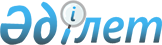 О бюджете города Астаны на 2018-2020 годыРешение маслихата города Астаны от 12 декабря 2017 года № 214/25-VI. Зарегистрировано Департаментом юстиции города Астаны 28 декабря 2017 года № 1148.
      В соответствии с пунктом 2 статьи 75 Бюджетного кодекса Республики Казахстан от 4 декабря 2008 года, подпунктом 1) пункта 1 статьи 6 Закона Республики Казахстан от 23 января 2001 года "О местном государственном управлении и самоуправлении в Республике Казахстан", маслихат города Астаны РЕШИЛ:    
      1. Утвердить бюджет города Астаны на 2018-2020 годы согласно приложениям 1, 2, 3 соответственно, в том числе на 2018 год в следующих объемах:
      1) доходы – 401 166 403 тысяч тенге, в том числе по:
      налоговым поступлениям – 246 366 455 тысяч тенге;
      неналоговым поступлениям – 6 424 372 тысяч тенге;
      поступлениям от продажи основного капитала – 11 185 382 тысяч тенге;
      поступлениям трансфертов – 137 190 194 тысяч тенге;
      2) затраты – 392 321 052,6 тысяч тенге;
      3) чистое бюджетное кредитование – 7 212 036 тысяч тенге, в том числе:
      бюджетные кредиты – 7 212 037 тысяч тенге;
      погашение бюджетных кредитов – 1 тысяча тенге; 
      4) сальдо по операциям с финансовыми активами – 20 667 471 тысяч тенге, в том числе:
      приобретение финансовых активов – 20 667 471 тысяч тенге;
      5) дефицит (профицит) бюджета – (-19 034 156,6) тысяч тенге;
      6) финансирование дефицита (использование профицита) бюджета – 19 034 156,6 тысяч тенге;
      7) поступление займов – 17 483 504 тысяч тенге;
      8) погашение займов – (-4 200 000) тысяч тенге.
      9) Используемые остатки бюджетных средств – 5 750 652,6 тысяч тенге.
      Сноска. Пункт 1 с изменениями, внесенными решениями маслихата г. Астаны от 29.03.2018 № 242/30-VI (вводится в действие с 01.01.2018); от 06.06.2018 № 272/33-IV (вводится в действие с 01.01.2018); от 23.08.2018 № 296/36-VI (вводится в действие с 01.01.2018); от 09.11.2018 № 321/41-VI (вводится в действие с 01.01.2018).


      2. Предусмотреть на 2018 год бюджетные изъятия в республиканский бюджет в сумме 20 467 618 тысяч тенге.
      3. Принять к сведению, что в соответствии с Законом Республики Казахстан "О республиканском бюджете на 2018-2020 годы" с 1 января 2018 года установлены:
      1) минимальный размер заработной платы – 28 284 тенге;
      2) минимальный размер государственной базовой пенсионной выплаты – 15 274 тенге;
      3) минимальный размер пенсии – 33 745 тенге;
      4) месячный расчетный показатель для исчисления пособий и иных социальных выплат, а также применения штрафных санкций, налогов и других платежей в соответствии с законодательством Республики Казахстан – 2 405 тенге;
      5) величина прожиточного минимума для исчисления размеров базовых социальных выплат – 28 284 тенге;
      6) месячный размер денежной компенсации на содержание жилища и оплату коммунальных услуг в сумме 3 739 тенге военнослужащим (кроме военнослужащих срочной службы) и сотрудникам специальных государственных и правоохранительных органов, государственной фельдъегерской службы. 
      4. Утвердить резерв местного исполнительного органа города Астаны на 2018 год в размере 3 128 070 тысяч тенге.
      Сноска. Пункт 4 с изменениями, внесенными решениями маслихата г. Астаны от 29.03.2018 № 242/30-VI (вводится в действие с 01.01.2018); от 06.06.2018 № 272/33-IV (вводится в действие с 01.01.2018); от 23.08.2018 № 296/36-VI (вводится в действие с 01.01.2018); от 09.11.2018 № 321/41-VI (вводится в действие с 01.01.2018).


      5. Утвердить перечень бюджетных программ развития бюджета города Астаны на 2018 год с разделением на бюджетные программы, направленные на реализацию бюджетных инвестиционных проектов (программ) и формирование или увеличение уставного капитала юридических лиц, согласно приложению 4.
      6. Утвердить перечень местных бюджетных программ, не подлежащих секвестру в процессе исполнения бюджета города Астаны на 2018 год, согласно приложению 5.
      7. Утвердить перечень бюджетных программ района "Алматы" города Астаны на 2018-2020 годы согласно приложениям 6,7,8. 
      8. Утвердить перечень бюджетных программ района "Есиль" города Астаны на 2018-2020 годы согласно приложениям 9,10,11. 
      9. Утвердить перечень бюджетных программ района "Сарыарка" города Астаны на 2018-2020 годы согласно приложениям 12,13,14. 
      10. Утвердить перечень бюджетных программ района "Байқоңыр" города Астаны на 2018 год" согласно приложению 15.
      Сноска. Решение дополнено пунктом 10 в соответствии с решением маслихата г. Астаны от 06.06.2018 года № 272/33-IV (вводится в действие с 01.01.2018).


      10. Настоящее решение вводится в действие с 1 января 2018 года.    Бюджет города Астаны на 2018 год
      Сноска. Приложение 1 в редакции решения маслихата города Астаны от 09.11.2018 № 321/41-VI (вводится в действие с 01.01.2018). Бюджет города Астаны на 2019 год   Бюджет города Астаны на 2020 год    Перечень бюджетных программ развития бюджета города Астаны на 2018 год с разделением на бюджетные программы, направленные на реализацию бюджетных инвестиционных проектов (программ) и формирование или увеличение уставного капитала юридических лиц
      Сноска. Приложение 4 в редакции решения маслихата города Астаны от 09.11.2018 № 321/41-VI (вводится в действие с 01.01.2018). Перечень местных бюджетных программ, не подлежащих секвестру в процессе исполнения бюджета города Астаны на 2018 год       Перечень бюджетных программ района "Алматы" города Астаны на 2018 год
      Сноска. Приложение 6 в редакции решения маслихата города Астаны от 09.11.2018 № 321/41-VI (вводится в действие с 01.01.2018). Перечень бюджетных программ района "Алматы" города Астаны на 2019 год    Перечень бюджетных программ района "Алматы" города Астаны на 2020 год   Перечень бюджетных программ района "Есиль" города Астаны на 2018 год
      Сноска. Приложение 9 в редакции решения маслихата города Астаны от 09.11.2018 № 321/41-VI (вводится в действие с 01.01.2018). Перечень бюджетных программ района "Есиль" города Астаны на 2019 год Перечень бюджетных программ района "Есиль" города Астаны на 2020 год   Перечень бюджетных программ района "Сарыарка" города Астаны на 2018 год
      Сноска. Приложение 12 в редакции решения маслихата города Астаны от 09.11.2018 № 321/41-VI (вводится в действие с 01.01.2018). Перечень бюджетных программ района "Сарыарка" города Астаны на 2019 год Перечень бюджетных программ района "Сарыарка" города Астаны на 2020 год   Перечень бюджетных программ района "Байқоңыр" города Астаны на 2018 год
      Сноска. Решение дополнено приложением 15 в соответствии с решением маслихата г. Астаны от 06.06.2018 года № 272/33-IV (вводится в действие с 01.01.2018); в редакции решения маслихата города Астаны от 09.11.2018 № 321/41-VI (вводится в действие с 01.01.2018).
					© 2012. РГП на ПХВ «Институт законодательства и правовой информации Республики Казахстан» Министерства юстиции Республики Казахстан
				
      Председатель сессии     
маслихата города Астаны

В. Досаев     

      Секретарь      
маслихата города Астаны

Ж. Нурпиисов  

      "СОГЛАСОВАНО"   

      Руководитель государственного учреждения   
"Управление экономики и бюджетного   
планирования города Астаны" (УЭиБП)

Е. Егемберды   
Приложение 1
к решению маслихата
города Астаны
 от 12 декабря 2017 года № 214/25-VI
Категория
Категория
Категория
Категория
Сумма тыс.тенге
Класс
Класс
Класс
Сумма тыс.тенге
Подкласс
Подкласс
Сумма тыс.тенге
Наименование
Сумма тыс.тенге
I. Доходы
401 166 403
1
Налоговые поступления
246 366 455
01
Подоходный налог
113 513 105
2
Индивидуальный подоходный налог
113 513 105
03
Социальный налог
85 696 017
1
Социальный налог
85 696 017
04
Налоги на собственность
35 392 607
1
Налоги на имущество
26 336 521
3
Земельный налог
1 421 151
4
Налог на транспортные средства
7 634 935
05
Внутренние налоги на товары, работы и услуги
5 861 659
2
Акцизы
255 580
3
Поступления за использование природных и других ресурсов
3 002 460
4
Сборы за ведение предпринимательской и профессиональной деятельности
2 103 619
5
Налог на игорный бизнес
500 000
07
Прочие налоги
378 373
1
Прочие налоги
378 373
08
Обязательные платежи, взимаемые за совершение юридически значимых действий и (или) выдачу документов уполномоченными на то государственными органами или должностными лицами
5 524 694
1
Государственная пошлина
5 524 694
2
Неналоговые поступления
6 424 372
01
Доходы от государственной собственности
2 071 672
1
Поступления части чистого дохода государственных предприятий
79 902
3
Дивиденды на государственные пакеты акций, находящиеся в государственной собственности
1 370 500
4
Доходы на доли участия в юридических лицах, находящиеся в государственной собственности
95 400
5
Доходы от аренды имущества, находящегося в государственной собственности
516 361
7
Вознаграждения по кредитам, выданным из государственного бюджета
9 509
04
Штрафы, пени, санкции, взыскания, налагаемые государственными учреждениями, финансируемыми из государственного бюджета, а также содержащимися и финансируемыми из бюджета (сметы расходов) Национального Банка Республики Казахстан
3 644 084
1
Штрафы, пени, санкции, взыскания, налагаемые государственными учреждениями, финансируемыми из государственного бюджета, а также содержащимися и финансируемыми из бюджета (сметы расходов) Национального Банка Республики Казахстан, за исключением поступлений от организаций нефтяного сектора и в Фонд компенсации потерпевшим
3 644 084
06
Прочие неналоговые поступления
708 616
1
Прочие неналоговые поступления
708 616
3
Поступления от продажи основного капитала
11 185 382
01
Продажа государственного имущества, закрепленного за государственными учреждениями
9 152 183
1
Продажа государственного имущества, закрепленного за государственными учреждениями
9 152 183
03
Продажа земли и нематериальных активов
2 033 199
1
Продажа земли
1 183 199
2
Продажа нематериальных активов
850 000
4
Поступления трансфертов
137 190 194
02
Трансферты из вышестоящих органов государственного управления
137 190 194
1
Трансферты из республиканского бюджета
137 190 194
Функциональная группа
Функциональная группа
Функциональная группа
Функциональная группа
Сумма тысяч тенге
Администратор бюджетных программ
Администратор бюджетных программ
Администратор бюджетных программ
Сумма тысяч тенге
Программа
Программа
Сумма тысяч тенге
Наименование
Сумма тысяч тенге
II. Затраты
392 321 052,6
01
Государственные услуги общего характера
10 102 801,0
111
Аппарат маслихата города республиканского значения, столицы
117 535,0
001
Услуги по обеспечению деятельности маслихата города республиканского значения, столицы
115 683,0
003
Капитальные расходы государственного органа
1 852,0
121
Аппарат акима города республиканского значения, столицы
1 639 308,0
001
Услуги по обеспечению деятельности акима города республиканского значения, столицы
1 449 417,0
003
Капитальные расходы государственного органа
61 644,0
013
Обеспечение деятельности Ассамблеи народа Казахстана города республиканского значения, столицы
128 247,0
123
Аппарат акима района в городе, города районного значения, поселка, села, сельского округа
1 478 938,0
001
Услуги по обеспечению деятельности акима района в городе, города районного значения, поселка, села, сельского округа
1 399 300,0
022
Капитальные расходы государственного органа
79 638,0
332
Управление активов и государственных закупок города республиканского значения, столицы
1 878 996,0
001
Услуги по реализации государственной политики в области коммунального имущества и государственных закупок на местном уровне
271 257,0
003
Капитальные расходы государственного органа
15 172,0
010
Приватизация, управление коммунальным имуществом, постприватизационная деятельность и регулирование споров, связанных с этим
1 588 020,0
011
Учет, хранение, оценка и реализация имущества, поступившего в коммунальную собственность
4 547,0
337
Управление контроля и качества городской среды города республиканского значения, столицы
725 049,0
001
Услуги по реализации государственной политики в сфере сельского хозяйства, труда, жилищного фонда, государственного архитектурно-строительного контроля, контроля за использованием и охраной земель на местном уровне
706 459,0
003
Капитальные расходы государственного органа
8 062,0
032
Капитальные расходы подведомственных государственных учреждений и организаций
10 528,0
338
Управление по делам общественного развития города республиканского значения, столицы
1 095 907,0
001
Услуги по реализации государственной политики по вопросам религиозной деятельности, молодежной и внутренней политики на местном уровне
914 799,0
003
Капитальные расходы государственного органа
2 827,0
032
Капитальные расходы подведомственных государственных учреждений и организаций
24 900,0
078
Изучение и анализ религиозной ситуации в регионе
153 381,0
340
Управление регенерации городской среды города республиканского значения, столицы
143 844,0
001
Услуги по реализации государственной политики в сфере строительства коммунальной собственности на местном уровне
108 706,0
002
Капитальные расходы государственного органа
35 138,0
341
Управление строительства и жилищной политики города республиканского значения, столицы
1 280 947,0
001
Услуги по реализации государственной политики в области строительства и жилищной политики на местном уровне
344 972,0
003
Капитальные расходы государственного органа
4 818,0
061
Развитие объектов государственных органов
931 157,0
343
Управление топливно-энергетического комплекса и коммунального хозяйства города республиканского значения, столицы
371 764,0
001
Услуги по реализации государственной политики на местном уровне в области энергетики и коммунального хозяйства
371 361,0
003
Капитальные расходы государственного органа
403,0
344
Управление архитектуры, градостроительства и земельных отношений города республиканского значения, столицы
391 817,0
001
Услуги по реализации государственной политики в сфере архитектуры, градостроительства в области регулирования земельных отношений на местном уровне
387 109,0
005
Капитальные расходы государственного органа
4 708,0
345
Управление стратегического и бюджетного планирования города республиканского значения, столицы
457 722,0
001
Услуги по реализации государственной политики в области формирования и развития экономической политики, системы государственного планирования на местном уровне
453 207,0
004
Капитальные расходы государственного органа
4 515,0
356
Управление финансов города республиканского значения, столицы
231 489,0
001
Услуги по реализации государственной политики в области исполнения местного бюджета и управления коммунальной собственностью
197 381,0
003
Проведение оценки имущества в целях налогообложения
29 390,0
014
Капитальные расходы государственного органа
4 718,0
379
Ревизионная комиссия города республиканского значения, столицы
289 485,0
001
Услуги по обеспечению деятельности ревизионной комиссии города республиканского значения, столицы
277 299,0
003
Капитальные расходы государственного органа
12 186,0
02
Оборона
2 129 937,0
121
Аппарат акима города республиканского значения, столицы
2 052 298,0
010
Мероприятия в рамках исполнения всеобщей воинской обязанности
178 256,0
011
Подготовка территориальной обороны и территориальная оборона города республиканского значения, столицы
53 464,0
012
Мобилизационная подготовка и мобилизация города республиканского значения, столицы
653 105,0
014
Предупреждение и ликвидация чрезвычайных ситуаций масштаба города республиканского значения, столицы
1 167 473,0
340
Управление регенерации городской среды города республиканского значения, столицы
2,0
030
Развитие объектов мобилизационной подготовки и чрезвычайных ситуаций
2,0
387
Территориальный орган, уполномоченных органов в области чрезвычайных ситуаций природного и техногенного характера, Гражданской обороны, финансируемый из бюджета города республиканского значения, столицы
77 637,0
003
Капитальные расходы территориального органа и подведомственных государственных учреждений
73 185,0
005
Предупреждение и ликвидация чрезвычайных ситуаций маcштаба города республиканского значения, столицы
4 452,0
03
Общественный порядок, безопасность, правовая, судебная, уголовно-исполнительная деятельность
11 404 166,0
335
Управление транспорта и развития дорожно-транспортной инфраструктуры города республиканского значения, столицы
1 581 216,0
021
Обеспечение безопасности дорожного движения в населенных пунктах
1 581 216,0
341
Управление строительства и жилищной политики города республиканского значения, столицы
942 174,0
004
Развитие объектов органов внутренних дел
942 174,0
352
Исполнительный орган внутренних дел, финансируемый из бюджета города республиканского значения, столицы
8 880 776,0
001
Услуги по реализации государственной политики в области обеспечения охраны общественного порядка и безопасности на территории города республиканского значения, столицы
7 601 776,0
003
Поощрение граждан, участвующих в охране общественного порядка
9 632,0
004
Услуги по профилактике наркомании и наркобизнеса в городе Астане
15 000,0
007
Капитальные расходы государственного органа
1 152 388,0
012
Услуги по размещению лиц, не имеющих определенного места жительства и документов
71 640,0
013
Организация содержания лиц, арестованных в административном порядке
30 340,0
04
Образование
77 784 399,0
123
Аппарат акима района в городе, города районного значения, поселка, села, сельского округа
14 081 030,0
004
Обеспечение деятельности организаций дошкольного воспитания и обучения
3 312 324,0
041
Реализация государственного образовательного заказа в дошкольных организациях образования
10 768 706,0
339
Управление общественного здравоохранения города республиканского значения, столицы
741 266,0
003
Повышение квалификации и переподготовка кадров
393 373,0
043
Подготовка специалистов в организациях технического и профессионального, послесреднего образования
282 119,0
044
Оказание социальной поддержки обучающимся по программам технического и профессионального, послесреднего образования
65 774,0
340
Управление регенерации городской среды города республиканского значения, столицы
1 098 766,0
028
Строительство и реконструкция объектов начального, основного среднего и общего среднего образования
1 087 814,0
037
Строительство и реконструкция объектов дошкольного воспитания и обучения
10 952,0
341
Управление строительства и жилищной политики города республиканского значения, столицы
9 140 645,0
028
Строительство и реконструкция объектов начального, основного среднего и общего среднего образования
8 843 110,0
037
Строительство и реконструкция объектов дошкольного воспитания и обучения
297 535,0
342
Управление культуры и спорта города республиканского значения, столицы
1 732 594,0
017
Дополнительное образование для детей и юношества по спорту
1 732 594,0
352
Исполнительный орган внутренних дел, финансируемый из бюджета города республиканского значения, столицы
12 572,0
006
Повышение квалификации и переподготовка кадров
12 572,0
360
Управление образования города республиканского значения, столицы
50 977 526,0
001
Услуги по реализации государственной политики на местном уровне в области образования
478 968,0
003
Общеобразовательное обучение
33 336 534,0
004
Общеобразовательное обучение по специальным образовательным программам
1 259 103,0
005
Общеобразовательное обучение одаренных детей в специализированных организациях образования
1 127 838,0
007
Приобретение и доставка учебников, учебно-методических комплексов для государственных учреждений образования города республиканского значения, столицы
2 720 724,0
008
Дополнительное образование для детей
2 518 974,0
009
Проведение школьных олимпиад, внешкольных мероприятий и конкурсов масштаба города республиканского значения, столицы
95 758,0
011
Капитальные расходы государственного органа
7 434,0
013
Обследование психического здоровья детей и подростков и оказание психолого-медико-педагогической консультативной помощи населению
101 287,0
014
Реабилитация и социальная адаптация детей и подростков с проблемами в развитии
401 962,0
019
Присуждение грантов государственным учреждениям образования города республиканского значения, столицы за высокие показатели работы
27 336,0
021
Ежемесячные выплаты денежных средств опекунам (попечителям) на содержание ребенка-сироты (детей-сирот), и ребенка (детей), оставшегося без попечения родителей
167 323,0
024
Подготовка специалистов в организациях технического и профессионального образования
5 598 385,0
027
Выплата единовременных денежных средств казахстанским гражданам, усыновившим (удочерившим) ребенка (детей)-сироту и ребенка (детей), оставшегося без попечения родителей
7 603,0
029
Методическая работа
322 682,0
038
Повышение квалификации, подготовка и переподготовка кадров в рамках Программы развития продуктивной занятости и массового предпринимательства
772 871,0
057
Подготовка специалистов с высшим, послевузовским образованием и оказание социальной поддержки обучающимся
189 638,0
067
Капитальные расходы подведомственных государственных учреждений и организаций
1 843 106,0
05
Здравоохранение
11 735 394,0
339
Управление общественного здравоохранения города республиканского значения, столицы
11 710 016,0
001
Услуги по реализации государственной политики на местном уровне в области здравоохранения
225 601,0
006
Услуги по охране материнства и детства
353 731,0
007
Пропаганда здорового образа жизни
148 569,0
008
Реализация мероприятий по профилактике и борьбе со СПИД в Республике Казахстан
173 785,0
016
Обеспечение граждан бесплатным или льготным проездом за пределы населенного пункта на лечение
827,0
018
Информационно-аналитические услуги в области здравоохранения
92 895,0
027
Централизованный закуп и хранение вакцин и других медицинских иммунобиологических препаратов для проведения иммунопрофилактики населения
1 728 270,0
028
Содержание вновь вводимых объектов здравоохранения
1 854 840,0
029
Базы спецмедснабжения города республиканского значения, столицы
120 557,0
030
Капитальные расходы государственного органа
3 541,0
033
Капитальные расходы медицинских организаций здравоохранения
5 639 929,0
039
Оказание амбулаторно-поликлинических услуг и медицинских услуг субъектами сельского здравоохранения, за исключением оказываемой за счет средств республиканского бюджета, и оказание услуг Call-центрами
309 697,0
041
Дополнительное обеспечение гарантированного объема бесплатной медицинской помощи по решению местных представительных органов города республиканского значения, столицы
1 057 774,0
341
Управление строительства и жилищной политики города республиканского значения, столицы
25 378,0
038
Строительство и реконструкция объектов здравоохранения
25 378,0
06
Социальная помощь и социальное обеспечение
11 889 815,0
333
Управление занятости и социальной защиты города республиканского значения, столицы
11 071 818,0
001
Услуги по реализации государственной политики на местном уровне в области обеспечения занятости и реализации социальных программ для населения на местном уровне
413 411,0
002
Предоставление специальных социальных услуг для престарелых и инвалидов в медико-социальных учреждениях (организациях) общего типа, в центрах оказания специальных социальных услуг, в центрах социального обслуживания
574 926,0
003
Программа занятости
1 394 617,0
004
Государственная адресная социальная помощь
186 790,0
007
Оказание жилищной помощи
14 860,0
008
Социальная помощь отдельным категориям нуждающихся граждан по решениям местных представительных органов
3 141 909,0
009
Социальная поддержка инвалидов
830 114,0
013
Оплата услуг по зачислению, выплате и доставке пособий и других социальных выплат
4 208,0
015
Обеспечение нуждающихся инвалидов обязательными гигиеническими средствами, предоставление социальных услуг индивидуального помощника для инвалидов первой группы, имеющих затруднение в передвижении, и специалиста жестового языка для инвалидов по слуху в соответствии с индивидуальной программой реабилитации инвалида
902 893,0
016
Социальная адаптация лиц, не имеющих определенного местожительства
165 192,0
018
Оказание социальной помощи нуждающимся гражданам на дому
384 947,0
019
Размещение государственного социального заказа в неправительственных организациях
162 654,0
020
Предоставление специальных социальных услуг для инвалидов с психоневрологическими заболеваниями, в психоневрологических медико-социальных учреждениях (организациях), в центрах оказания специальных социальных услуг, в центрах социального обслуживания
1 103 753,0
022
Предоставление специальных социальных услуг для детей-инвалидов с психоневрологическими патологиями в детских психоневрологических медико-социальных учреждениях (организациях), в центрах оказания специальных социальных услуг, в центрах социального обслуживания
789 331,0
026
Капитальные расходы государственного органа
1 603,0
028
Услуги лицам из групп риска, попавшим в сложную ситуацию вследствие насилия или угрозы насилия
95 807,0
030
Обеспечение деятельности центров занятости
262 354,0
032
Капитальные расходы подведомственных государственных учреждений и организаций
140 930,0
045
Реализация Плана мероприятий по обеспечению прав и улучшению качества жизни инвалидов в Республике Казахстан на 2012 – 2018 годы
425 919,0
053
Услуги по замене и настройке речевых процессоров к кохлеарным имплантам
75 600,0
360
Управление образования города республиканского значения, столицы
817 997,0
016
Социальное обеспечение сирот, детей, оставшихся без попечения родителей
636 435,0
017
Социальная поддержка обучающихся и воспитанников организаций образования очной формы обучения
129 416,0
037
Социальная реабилитация
52 146,0
07
Жилищно-коммунальное хозяйство
103 365 168,0
123
Аппарат акима района в городе, города районного значения, поселка, села, сельского округа
36 810 149,0
008
Освещение улиц населенных пунктов
2 233 767,0
009
Обеспечение санитарии населенных пунктов
18 725 592,0
010
Содержание мест захоронений и погребение безродных
110 048,0
011
Благоустройство и озеленение населенных пунктов
15 345 884,0
027
Ремонт и благоустройство объектов городов и сельских населенных пунктов в рамках Программы развития продуктивной занятости и массового предпринимательства
394 858,0
333
Управление занятости и социальной защиты города республиканского значения, столицы
215 689,0
005
Организация сохранения государственного жилищного фонда
84 315,0
047
Ремонт объектов городов в рамках Программы развития продуктивной занятости и массового предпринимательства
131 374,0
336
Управление охраны окружающей среды и природопользования города республиканского значения, столицы
1 235 330,0
017
Развитие благоустройства города
1 235 330,0
337
Управление контроля и качества городской среды города республиканского значения, столицы
6 949,0
006
Техническое обследование общего имущества и изготовление технических паспортов на объекты кондоминиумов
3 472,0
049
Проведение энергетического аудита многоквартирных жилых домов
3 477,0
340
Управление регенерации городской среды города республиканского значения, столицы
648 266,0
013
Развитие благоустройства города
647 266,0
024
Развитие коммунального хозяйства
1 000,0
341
Управление строительства и жилищной политики города республиканского значения, столицы
45 405 145,0
005
Организация сохранения государственного жилищного фонда
150 280,0
013
Развитие благоустройства города
1 360 530,0
017
Проектирование, развитие и (или) обустройство инженерно-коммуникационной инфраструктуры
2 344 939,0
019
Проектирование и (или) строительство, реконструкция жилья коммунального жилищного фонда
14 151 705,0
032
Капитальные расходы подведомственных государственных учреждений и организаций
44 522,0
045
Погашение принятых обязательств уполномоченной организацией акимата города Астаны перед АО "Фонд национального благосостояния "Самрук-Казына"
20 000 000,0
046
Снос аварийного и ветхого жилья
31 000,0
047
Изъятие, в том числе путем выкупа, земельных участков для государственных надобностей и связанное с этим отчуждение недвижимого имущества
7 322 169,0
342
Управление культуры и спорта города республиканского значения, столицы
103 045,0
047
Ремонт объектов городов в рамках Программы развития продуктивной занятости и массового предпринимательства
103 045,0
343
Управление топливно-энергетического комплекса и коммунального хозяйства города республиканского значения, столицы
18 263 821,0
005
Развитие коммунального хозяйства
1 158 945,0
006
Функционирование системы водоснабжения и водоотведения
116 978,0
007
Развитие системы водоснабжения и водоотведения
11 335 466,0
008
Проектирование, развитие, и (или) обустройство инженерно-коммуникационной инфраструктуры
2 568 082,0
018
Развитие благоустройства города
3 084 350,0
360
Управление образования города республиканского значения, столицы
676 774,0
035
Ремонт объектов городов в рамках Программы развития продуктивной занятости и массового предпринимательства
676 774,0
08
Культура, спорт, туризм и информационное пространство
30 047 715,0
334
Управление по инвестициям и развитию предпринимательства города республиканского значения, столицы
1 788 361,0
021
Регулирование туристской деятельности
1 788 361,0
338
Управление по делам общественного развития города республиканского значения, столицы
1 598 633,0
005
Реализация мероприятий в сфере молодежной политики
486 230,0
006
Услуги по проведению государственной информационной политики
1 112 403,0
340
Управление регенерации городской среды города республиканского значения, столицы
12 754,0
008
Развитие объектов спорта
12 754,0
341
Управление строительства и жилищной политики города республиканского значения, столицы
48 130,0
008
Развитие объектов спорта
48 130,0
342
Управление культуры и спорта города республиканского значения, столицы
25 506 817,0
001
Услуги по реализации государственной политики на местном уровне в сфере культуры и спорта
302 077,0
002
Проведение спортивных соревнований на местном уровне
274 692,0
003
Подготовка и участие членов сборных команд по различным видам спорта на республиканских и международных спортивных соревнованиях
7 916 092,0
004
Проведение социально значимых и культурных мероприятий
9 354 771,0
005
Увековечение памяти деятелей государства
967,0
006
Поддержка культурно-досуговой работы
1 760 286,0
007
Обеспечение сохранности историко-культурного наследия и доступа к ним
575 094,0
008
Поддержка театрального и музыкального искусства
2 699 737,0
009
Капитальные расходы государственного органа
1 584,0
010
Обеспечение функционирования городских библиотек
205 754,0
016
Обеспечение функционирования государственных городских спортивных организаций
1 716 428,0
032
Капитальные расходы подведомственных государственных учреждений и организаций
699 335,0
343
Управление топливно-энергетического комплекса и коммунального хозяйства города республиканского значения, столицы
489 072,0
019
Строительство Национального пантеона
489 072,0
346
Управление по развитию языков и архивного дела города республиканского значения, столицы
603 948,0
001
Услуги по реализации государственной политики на местном уровне в области развития языков и архивного дела
136 762,0
002
Развитие государственного языка и других языков народа Казахстана
241 747,0
004
Капитальные расходы государственного органа
556,0
010
Обеспечение сохранности архивного фонда
211 319,0
032
Капитальные расходы подведомственных государственных учреждений и организаций
13 564,0
09
Топливно-энергетический комплекс и недропользование
36 237 774,0
343
Управление топливно-энергетического комплекса и коммунального хозяйства города республиканского значения, столицы
36 237 774,0
012
Развитие теплоэнергетической системы
36 237 774,0
10
Сельское, водное, лесное, рыбное хозяйство, особо охраняемые природные территории, охрана окружающей среды и животного мира, земельные отношения
3 588 084,0
334
Управление по инвестициям и развитию предпринимательства города республиканского значения, столицы
69 970,0
050
Возмещение части расходов, понесенных субъектом агропромышленного комплекса, при инвестиционных вложениях
60 255,0
055
Субсидирование процентной ставки по кредитным и лизинговым обязательствам в рамках направления по финансовому оздоровлению субъектов агропромышленного комплекса
2 426,0
056
Субсидирование ставок вознаграждения при кредитовании, а также лизинге на приобретение сельскохозяйственных животных, техники и технологического оборудования
7 289,0
336
Управление охраны окружающей среды и природопользования города республиканского значения, столицы
3 369 909,0
001
Услуги по реализации государственной политики в сфере охраны окружающей среды на местном уровне
153 173,0
004
Мероприятия по охране окружающей среды
533 996,0
005
Развитие объектов охраны окружающей среды
709 888,0
012
Капитальные расходы государственного органа
1 753,0
016
Создание "зеленого пояса"
1 971 099,0
337
Управление контроля и качества городской среды города республиканского значения, столицы
139 485,0
016
Проведение противоэпизоотических мероприятий
46 183,0
021
Мероприятия по борьбе с вредными организмами сельскохозяйственных культур
7 050,0
025
Организация отлова и уничтожения бродячих собак и кошек
83 814,0
043
Государственный учет и регистрация тракторов, прицепов к ним, самоходных сельскохозяйственных, мелиоративных и дорожно-строительных машин и механизмов
2 438,0
344
Управление архитектуры, градостроительства и земельных отношений города республиканского значения, столицы
8 720,0
006
Организация работ по зонированию земель
8 720,0
11
Промышленность, архитектурная, градостроительная и строительная деятельность
1 735 710,0
344
Управление архитектуры, градостроительства и земельных отношений города республиканского значения, столицы
1 735 710,0
002
Разработка генеральных планов застройки населенных пунктов
1 735 710,0
12
Транспорт и коммуникации
53 035 986,0
335
Управление транспорта и развития дорожно-транспортной инфраструктуры города республиканского значения, столицы
52 981 296,0
001
Услуги по реализации государственной политики в сфере автомобильных дорог и пассажирского транспорта на местном уровне
362 587,0
003
Развитие транспортной инфраструктуры
42 106 052,0
004
Обеспечение функционирования автомобильных дорог
7 017 112,0
006
Обеспечение мониторинга и контроля работ общественного транспорта
200 000,0
007
Капитальные расходы государственного органа
1 198,0
010
Субсидирование пассажирских перевозок по социально значимым внутренним сообщениям
3 168 982,0
011
Строительство и реконструкция технических средств регулирования дорожного движения
125 365,0
336
Управление охраны окружающей среды и природопользования города республиканского значения, столицы
54 690,0
020
Обеспечение проведения путевых работ на судоходном участке реки Есиль в пределах административно-территориальной границы города Астаны
54 690,0
13
Прочие
14 215 854,0
334
Управление по инвестициям и развитию предпринимательства города республиканского значения, столицы
9 790 451,0
001
Услуги по реализации государственной политики по обеспечению устойчивого роста конкурентоспособности и повышению имиджа города республиканского значения, столицы и в области развития предпринимательства и промышленности
421 996,0
003
Поддержка предпринимательской деятельности
8 376,0
004
Капитальные расходы государственного органа
1 712,0
005
Услуги по обеспечению развития инновационной и инвестиционной деятельности города республиканского значения, столицы
2 850 799,0
015
Поддержка частного предпринимательства в рамках Государственной программы поддержки и развития бизнеса "Дорожная карта бизнеса - 2020"
68 000,0
017
Субсидирование процентной ставки по кредитам в рамках Государственной программы поддержки и развития бизнеса "Дорожная карта бизнеса - 2020"
3 862 868,0
018
Частичное гарантирование кредитов малому и среднему бизнесу в рамках Государственной программы поддержки и развития бизнеса "Дорожная карта бизнеса – 2020"
368 000,0
027
Частичное гарантирование по микрокредитам в рамках Программы развития продуктивной занятости и массового предпринимательства
32 000,0
096
Выполнение государственных обязательств по проектам государственно-частного партнерства
2 176 700,0
340
Управление регенерации городской среды города республиканского значения, столицы
121 692,0
096
Выполнение государственных обязательств по проектам государственно-частного партнерства
121 692,0
343
Управление топливно-энергетического комплекса и коммунального хозяйства города республиканского значения, столицы
920 467,0
040
Развитие инфраструктуры специальных экономических зон, индустриальных зон, индустриальных парков
910 903,0
052
Развитие индустриальной инфраструктуры в рамках Государственной программы поддержки и развития бизнеса "Дорожная карта бизнеса - 2020"
9 564,0
345
Управление стратегического и бюджетного планирования города республиканского значения, столицы
255 174,0
003
Разработка или корректировка, а также проведение необходимых экспертиз технико-экономических обоснований местных бюджетных инвестиционных проектов и конкурсных документаций проектов государственно-частного партнерства, концессионных проектов, консультативное сопровождение проектов государственно-частного партнерства и концессионных проектов
255 174,0
356
Управление финансов города республиканского значения, столицы
3 128 070,0
013
Резерв местного исполнительного органа города республиканского значения, столицы
3 128 070,0
14
Обслуживание долга
1 409 011,0
356
Управление финансов города республиканского значения, столицы
1 409 011,0
005
Обслуживание долга местных исполнительных органов
1 402 699,0
018
Обслуживание долга местных исполнительных органов по выплате вознаграждений и иных платежей по займам из республиканского бюджета
6 312,0
15
Трансферты
23 639 238,6
356
Управление финансов города республиканского значения, столицы
23 639 238,6
006
Возврат неиспользованных (недоиспользованных) целевых трансфертов
920 970,0
007
Бюджетные изъятия
20 467 618,0
024
Целевые текущие трансферты из нижестоящего бюджета на компенсацию потерь вышестоящего бюджета в связи с изменением законодательства
1 909 391,0
052
Возврат сумм неиспользованных (недоиспользованных) целевых трансфертов на развитие, выделенных в истекшем финансовом году, разрешенных доиспользовать по решению Правительства Республики Казахстан
330 168,0
053
Возврат сумм неиспользованных (недоиспользованных) целевых трансфертов, выделенных из республиканского бюджета за счет целевого трансферта из Национального фонда Республики Казахстан
11 091,6
III. Чистое бюджетное кредитование
7 212 036,0
Бюджетные кредиты
7 212 037,0
07
Жилищно-коммунальное хозяйство
5 947 491,0
343
Управление топливно-энергетического комплекса и коммунального хозяйства города республиканского значения, столицы
5 947 491,0
046
Кредитование на реконструкцию и строительство систем тепло-, водоснабжения и водоотведения
5 947 491,0
13
Прочие
1 264 546,0
334
Управление по инвестициям и развитию предпринимательства города республиканского значения, столицы
1 264 546,0
010
Кредитование АО "Фонд развития предпринимательства "Даму"
500 000,0
069
Кредитование на содействие развитию предпринимательства в городе республиканского значения, столице
764 546,0
5
Погашение бюджетных кредитов
1,0
01
Погашение бюджетных кредитов
1,0
1
Погашение бюджетных кредитов, выданных из государственного бюджета
1,0
IV. Сальдо по операциям с финансовыми активами
20 667 471,0
Приобретение финансовых активов
20 667 471,0
12
Транспорт и коммуникации
12 911 219,0
335
Управление транспорта и развития дорожно-транспортной инфраструктуры города республиканского значения, столицы
12 911 219,0
015
Увеличение уставного капитала юридических лиц для реализации проекта "Новая транспортная система"
12 911 219,0
13
Прочие
7 756 252,0
334
Управление по инвестициям и развитию предпринимательства города республиканского значения, столицы
120 250,0
065
Формирование или увеличение уставного капитала юридических лиц
120 250,0
335
Управление транспорта и развития дорожно-транспортной инфраструктуры города республиканского значения, столицы
7 535 179,0
065
Формирование или увеличение уставного капитала юридических лиц
7 535 179,0
337
Управление контроля и качества городской среды города республиканского значения, столицы
100 823,0
065
Формирование или увеличение уставного капитала юридических лиц
100 823,0
V. Дефицит (профицит) бюджета
-19 034 156,6
VI. Финансирование дефицита (использование профицита) бюджета
19 034 156,6
7
Поступления займов
17 483 504,0
01
Внутренние государственные займы
17 483 504,0
1
Государственные эмиссионные ценные бумаги
11 100 000,0
2
Договоры займа
6 383 504,0
16
Погашение займов
-4 200 000,0
356
Управление финансов города республиканского значения, столицы
-4 200 000,0
008
Погашение долга местного исполнительного органа
-4 200 000,0
Используемые остатки бюджетных средств
5 750 652,6
      Секретарь
маслихата города Астаны 

Ж. Нурпиисов
Приложение 2  
к решению маслихата города Астаны  
от 12 декабря 2017 года № 214/25-VI   
Категория 
Категория 
Категория 
Категория 
Сумма тыс.тенге 
Класс 
Класс 
Класс 
Сумма тыс.тенге 
Подкласс 
Подкласс 
Сумма тыс.тенге 
Наименование  
Сумма тыс.тенге 
I. Доходы
319 980 374
1
Налоговые поступления
253 675 152
01
Подоходный налог
117 756 766
2
Индивидуальный подоходный налог
117 756 766
03
Социальный налог
95 406 279
1
Социальный налог
95 406 279
04
Налоги на собственность
29 408 344
1
Налоги на имущество
21 940 750
3
Земельный налог
1 675 993
4
Налог на транспортные средства
5 791 501
5
Единый земельный налог
100
05
Внутренние налоги на товары, работы и услуги
6 815 633
2
Акцизы
261 847
3
Поступления за использование природных и других ресурсов
3 921 318
4
Сборы за ведение предпринимательской и профессиональной деятельности
2 632 468
07
Прочие налоги
100
1
Прочие налоги
100
08
Обязательные платежи, взимаемые за совершение юридически значимых действий и (или) выдачу документов уполномоченными на то государственными органами или должностными лицами
4 288 030
1
Государственная пошлина
4 288 030
2
Неналоговые поступления
1 267 484
01
Доходы от государственной собственности
448 966
1
Поступления части чистого дохода государственных предприятий 
14 980
3
Дивиденды на государственные пакеты акций, находящиеся в государственной собственности
10 110
4
Доходы на доли участия в юридических лицах, находящиеся в государственной собственности
36 400
5
Доходы от аренды имущества, находящегося в государственной собственности 
378 024
7
Вознаграждения по кредитам, выданным из государственного бюджета
9 452
06
Прочие неналоговые поступления
818 518
1
Прочие неналоговые поступления
818 518
3
Поступления от продажи основного капитала
2 270 953
01
Продажа государственного имущества, закрепленного за государственными учреждениями
1 128 953
1
Продажа государственного имущества, закрепленного за государственными учреждениями
1 128 953
03
Продажа земли и нематериальных активов
1 142 000
1
Продажа земли 
500 000
2
Продажа нематериальных активов
642 000
4
Поступления трансфертов
62 766 785
02
Трансферты из вышестоящих органов государственного управления
62 766 785
1
Трансферты из республиканского бюджета
62 766 785
Функциональная группа
Функциональная группа
Функциональная группа
Функциональная группа
Сумма тысяч тенге
Администратор бюджетных программ
Администратор бюджетных программ
Администратор бюджетных программ
Сумма тысяч тенге
Программа
Программа
Сумма тысяч тенге
Наименование 
Сумма тысяч тенге
II. Затраты
272 244 420,0 
01
Государственные услуги общего характера
3 139 385,0 
111
Аппарат маслихата города республиканского значения, столицы
119 650,0 
001
Услуги по обеспечению деятельности маслихата города республиканского значения, столицы
119 037,0 
003
Капитальные расходы государственного органа
613,0 
121
Аппарат акима города республиканского значения, столицы
1 173 414,0 
001
Услуги по обеспечению деятельности акима города республиканского значения, столицы
1 040 661,0 
003
Капитальные расходы государственного органа 
8 179,0 
013
Обеспечение деятельности Ассамблеи народа Казахстана города республиканского значения, столицы
124 574,0 
123
Аппарат акима района в городе, города районного значения, поселка, села, сельского округа
711 956,0 
001
Услуги по обеспечению деятельности акима района в городе, города районного значения, поселка, села, сельского округа
705 407,0 
022
Капитальные расходы государственного органа
6 549,0 
356
Управление финансов города республиканского значения, столицы
167 226,0 
001
Услуги по реализации государственной политики в области исполнения местного бюджета и управления коммунальной собственностью
136 117,0 
003
Проведение оценки имущества в целях налогообложения
30 056,0 
014
Капитальные расходы государственного органа 
1 053,0 
357
Управление экономики и бюджетного планирования города республиканского значения, столицы
286 910,0 
001
Услуги по реализации государственной политики в области формирования и развития экономической политики, системы государственного планирования 
286 131,0 
004
Капитальные расходы государственного органа
779,0 
364
Управление предпринимательства и промышленности города республиканского значения, столицы
115 609,0 
001
Услуги по реализации государственной политики на местном уровне в области развития предпринимательства и промышленности
114 647,0 
004
Капитальные расходы государственного органа
962,0 
369
Управление по делам религий города республиканского значения, столицы
208 779,0 
001
Услуги по реализации государственной политики в области религиозной деятельности на местном уровне
45 083,0 
003
Капитальные расходы государственного органа 
368,0 
005
Изучение и анализ религиозной ситуации в регионе
163 328,0 
379
Ревизионная комиссия города республиканского значения, столицы
214 274,0 
001
Услуги по обеспечению деятельности ревизионной комиссии города республиканского значения, столицы 
212 635,0 
003
Капитальные расходы государственного органа
1 639,0 
398
Управление коммунального имущества и государственных закупок города республиканского значения, столицы
141 567,0 
001
Услуги по реализации государственной политики в области коммунального имущества и государственных закупок на местном уровне
128 172,0 
003
Капитальные расходы государственного органа
1 145,0 
010
Приватизация, управление коммунальным имуществом, постприватизационная деятельность и регулирование споров, связанных с этим
6 125,0 
011
Учет, хранение, оценка и реализация имущества, поступившего в коммунальную собственность 
6 125,0 
02
Оборона
582 075,0 
121
Аппарат акима города республиканского значения, столицы
581 462,0 
010
Мероприятия в рамках исполнения всеобщей воинской обязанности
160 880,0 
011
Подготовка территориальной обороны и территориальная оборона города республиканского значения, столицы
44 376,0 
012
Мобилизационная подготовка и мобилизация города республиканского значения, столицы
182 266,0 
014
Предупреждение и ликвидация чрезвычайных ситуаций масштаба города республиканского значения, столицы
193 940,0 
387
Территориальный орган, уполномоченных органов в области чрезвычайных ситуаций природного и техногенного характера, Гражданской обороны, финансируемый из бюджета города республиканского значения, столицы
613,0 
005
Предупреждение и ликвидация чрезвычайных ситуаций маcштаба города республиканского значения, столицы
613,0 
03
Общественный порядок, безопасность, правовая, судебная, уголовно-исполнительная деятельность
10 114 116,0 
3
352
Исполнительный орган внутренних дел, финансируемый из бюджета города республиканского значения, столицы
9 188 218,0 
3
352
001
Услуги по реализации государственной политики в области обеспечения охраны общественного порядка и безопасности на территории города республиканского значения, столицы
7 041 710,0 
3
352
003
Поощрение граждан, участвующих в охране общественного порядка
13 000,0 
004
Услуги по профилактике наркомании и наркобизнеса в городе Астане 
15 000,0 
007
Капитальные расходы государственного органа
2 005 996,0 
012
Услуги по размещению лиц, не имеющих определенного места жительства и документов
75 334,0 
013
Организация содержания лиц, арестованных в административном порядке
37 178,0 
3
373
Управление строительства города республиканского значения, столицы
360 000,0 
3
373
004
Развитие объектов органов внутренних дел 
360 000,0 
3
384
Управление пассажирского транспорта города республиканского значения, столицы
565 898,0 
3
368
004
Обеспечение безопасности дорожного движения в населенных пунктах
565 898,0 
04
Образование
64 107 434,0 
4
123
Аппарат акима района в городе, города районного значения, поселка, села, сельского округа
12 845 388,0 
4
123
004
Обеспечение деятельности организаций дошкольного воспитания и обучения
3 412 635,0 
041
Реализация государственного образовательного заказа в дошкольных организациях образования
9 432 753,0 
352
Исполнительный орган внутренних дел, финансируемый из бюджета города республиканского значения, столицы
12 810,0 
006
Повышение квалификации и переподготовка кадров
12 810,0 
353
Управление здравоохранения города республиканского значения, столицы
634 517,0 
003
Повышение квалификации и переподготовка кадров
255 338,0 
043
Подготовка специалистов в организациях технического и профессионального, послесреднего образования
282 425,0 
044
Оказание социальной поддержки обучающимся по программам технического и профессионального, послесреднего образования
96 754,0 
360
Управление образования города республиканского значения, столицы
42 293 849,0 
001
Услуги по реализации государственной политики на местном уровне в области образования 
217 970,0 
003
Общеобразовательное обучение
28 847 633,0 
004
Общеобразовательное обучение по специальным образовательным программам
359 049,0 
005
Общеобразовательное обучение одаренных детей в специализированных организациях образования
970 407,0 
007
Приобретение и доставка учебников, учебно-методических комплексов для государственных учреждений образования города республиканского значения, столицы
1 872 704,0 
008
Дополнительное образование для детей
2 076 253,0 
009
Проведение школьных олимпиад, внешкольных мероприятий и конкурсов масштаба города республиканского значения, столицы
56 139,0 
011
Капитальные расходы государственного органа
2 290,0 
013
Обследование психического здоровья детей и подростков и оказание психолого-медико-педагогической консультативной помощи населению
104 201,0 
014
Реабилитация и социальная адаптация детей и подростков с проблемами в развитии
298 586,0 
019
Присуждение грантов государственным учреждениям образования города республиканского значения, столицы за высокие показатели работы
29 250,0 
021
Ежемесячные выплаты денежных средств опекунам (попечителям) на содержание ребенка-сироты (детей-сирот), и ребенка (детей), оставшегося без попечения родителей
149 184,0 
024
Подготовка специалистов в организациях технического и профессионального образования
5 639 634,0 
027
Выплата единовременных денежных средств казахстанским гражданам, усыновившим (удочерившим) ребенка (детей)-сироту и ребенка (детей), оставшегося без попечения родителей 
11 470,0 
029
Методическая работа
100 579,0 
038
Повышение квалификации, подготовка и переподготовка кадров в рамках Программы развития продуктивной занятости и массового предпринимательства
1 558 500,0 
373
Управление строительства города республиканского значения, столицы
6 813 668,0 
028
Строительство и реконструкция объектов начального, основного среднего и общего среднего образования
6 813 668,0 
381
Управление физической культуры и спорта города республиканского значения, столицы 
1 507 202,0 
006
Дополнительное образование для детей и юношества по спорту 
1 507 202,0 
05
Здравоохранение
8 173 342,0 
353
Управление здравоохранения города республиканского значения, столицы
8 063 992,0 
001
Услуги по реализации государственной политики на местном уровне в области здравоохранения
159 455,0 
006
Услуги по охране материнства и детства
339 697,0 
016
Обеспечение граждан бесплатным или льготным проездом за пределы населенного пункта на лечение
3 543,0 
018
Информационно-аналитические услуги в области здравоохранения 
75 900,0 
027
Централизованный закуп и хранение вакцин и других медицинских иммунобиологических препаратов для проведения иммунопрофилактики населения
151 392,0 
028
Содержание вновь вводимых объектов здравоохранения 
420 804,0 
029
Базы спецмедснабжения города республиканского значения, столицы
98 209,0 
030
Капитальные расходы государственного органа
1 328,0 
033
Капитальные расходы медицинских организаций здравоохранения
5 639 080,0 
039
Оказание амбулаторно-поликлинических услуг и медицинских услуг субъектами сельского здравоохранения, за исключением оказываемой за счет средств республиканского бюджета, и оказание услуг Call-центрами
329 287,0 
041
Дополнительное обеспечение гарантированного объема бесплатной медицинской помощи по решению местных представительных органов города республиканского значения, столицы
845 297,0 
373
Управление строительства города республиканского значения, столицы
109 350,0 
038
Строительство и реконструкция объектов здравоохранения
109 350,0 
06
Социальная помощь и социальное обеспечение
9 731 509,0 
360
Управление образования города республиканского значения, столицы
875 302,0 
016
Социальное обеспечение сирот, детей, оставшихся без попечения родителей
648 416,0 
017
Социальная поддержка обучающихся и воспитанников организаций образования очной формы обучения
172 946,0 
037
Социальная реабилитация
53 940,0 
395
Управление занятости, труда и социальной защиты города республиканского значения, столицы
8 856 207,0 
001
Услуги по реализации государственной политики на местном уровне в области обеспечения занятости и реализации социальных программ для населения, регулирования трудовых отношений на местном уровне
298 326,0 
002
Предоставление специальных социальных услуг для престарелых и инвалидов в медико-социальных учреждениях (организациях) общего типа, в центрах оказания специальных социальных услуг, в центрах социального обслуживания
587 995,0 
003
Программа занятости
761 696,0 
004
Государственная адресная социальная помощь
89 796,0 
007
Оказание жилищной помощи
32 485,0 
008
Социальная помощь отдельным категориям нуждающихся граждан по решениям местных представительных органов
2 969 826,0 
009
Социальная поддержка инвалидов
730 210,0 
013
Оплата услуг по зачислению, выплате и доставке пособий и других социальных выплат
6 643,0 
015
Обеспечение нуждающихся инвалидов обязательными гигиеническими средствами, предоставление социальных услуг индивидуального помощника для инвалидов первой группы, имеющих затруднение в передвижении, и специалиста жестового языка для инвалидов по слуху в соотвествии с индивидуальной программой реабилитации инвалида
903 139,0 
016
Социальная адаптация лиц, не имеющих определенного местожительства
173 249,0 
018
Оказание социальной помощи нуждающимся гражданам на дому
278 017,0 
019
Размещение государственного социального заказа в неправительственных организациях
168 298,0 
020
Предоставление специальных социальных услуг для инвалидов с психоневрологическими заболеваниями, в психоневрологических медико-социальных учреждениях (организациях), в центрах оказания специальных социальных услуг, в центрах социального обслуживания
792 820,0 
022
Предоставление специальных социальных услуг для детей-инвалидов с психоневрологическими патологиями в детских психоневрологических медико-социальных учреждениях (организациях), в центрах оказания специальных социальных услуг, в центрах социального обслуживания
735 255,0 
026
Капитальные расходы государственного органа
3 480,0 
028
Услуги лицам из групп риска, попавшим в сложную ситуацию вследствие насилия или угрозы насилия
91 546,0 
030
Обеспечение деятельности центров занятости
171 670,0 
045
Реализация Плана мероприятий по обеспечению прав и улучшению качества жизни инвалидов в Республике Казахстан на 2012 – 2018 годы
61 756,0 
07
Жилищно-коммунальное хозяйство
51 264 435,0 
123
Аппарат акима района в городе, города районного значения, поселка, села, сельского округа
33 334 544,0 
008
Освещение улиц населенных пунктов
2 021 689,0 
009
Обеспечение санитарии населенных пунктов
18 905 678,0 
010
Содержание мест захоронений и погребение безродных
154 292,0 
011
Благоустройство и озеленение населенных пунктов
12 252 885,0 
354
Управление природных ресурсов и регулирования природопользования города республиканского значения, столицы
1 184 310,0 
017
Развитие благоустройства города
1 184 310,0 
367
Управление коммунального хозяйства города Астаны
5 961 306,0 
001
Услуги по реализации государственной политики на местном уровне в области коммунального хозяйства 
104 478,0 
003
Капитальные расходы государственного органа
824,0 
005
Развитие коммунального хозяйства
7 920,0 
006
Функционирование системы водоснабжения и водоотведения
71 864,0 
007
Развитие системы водоснабжения и водоотведения
4 670 583,0 
008
Проектирование, развитие и (или) обустройство инженерно-коммуникационной инфраструктуры 
846 651,0 
018
Развитие благоустройства города
258 986,0 
373
Управление строительства города республиканского значения, столицы
4 749 512,0 
012
Проектирование и (или) строительство, реконструкция жилья коммунального жилищного фонда
3 597 012,0 
013
Развитие благоустройства города
155 000,0 
017
Проектирование, развитие и (или) обустройство инженерно-коммуникационной инфраструктуры
997 500,0 
374
Управление жилья города Астаны
5 272 714,0 
001
Услуги по реализации государственной политики на местном уровне по вопросам жилья 
120 413,0 
004
Снос аварийного и ветхого жилья
21 400,0 
005
Изъятие, в том числе путем выкупа, земельных участков для государственных надобностей и связанное с этим отчуждение недвижимого имущества
4 936 443,0 
006
Организация сохранения государственного жилищного фонда
193 084,0 
008
Капитальные расходы государственного органа
1 374,0 
382
Управление жилищной инспекции города Астаны
130 735,0 
001
Услуги по реализации государственной политики в области жилищного фонда на территории города республиканского значения, столицы 
81 898,0 
005
Капитальные расходы государственного органа
687,0 
006
Техническое обследование общего имущества и изготовление технических паспортов на объекты кондоминиумов
37 450,0 
008
Проведение энергетического аудита многоквартирных жилых домов 
10 700,0 
395
Управление занятости, труда и социальной защиты города республиканского значения, столицы
631 314,0 
031
Ремонт объектов городов в рамках Программы развития продуктивной занятости и массового предпринимательства
631 314,0 
08
Культура, спорт, туризм и информационное пространство
20 425 563,0 
362
Управление внутренней политики города республиканского значения, столицы
1 163 434,0 
001
Услуги по реализации государственной, внутренней политики на местном уровне 
131 055,0 
005
Услуги по проведению государственной информационной политики 
1 031 646,0 
007
Капитальные расходы государственного органа
733,0 
363
Управление по развитию языков города республиканского значения, столицы
302 681,0 
001
Услуги по реализации государственной политики на местном уровне в области развития языков 
67 491,0 
002
Развитие государственного языка и других языков народа Казахстана
234 595,0 
004
Капитальные расходы государственного органа 
595,0 
373
Управление строительства города республиканского значения, столицы
1 000,0 
015
Развитие объектов спорта 
1 000,0 
377
Управление по вопросам молодежной политики города республиканского значения, столицы
664 057,0 
001
Услуги по реализации государственной политики на местном уровне по вопросам молодежной политики
71 151,0 
004
Капитальные расходы государственного органа
641,0 
005
Реализация мероприятий в сфере молодежной политики
592 265,0 
381
Управление физической культуры и спорта города республиканского значения, столицы 
5 207 307,0 
001
Услуги по реализации государственной политики на местном уровне в сфере физической культуры и спорта
80 088,0 
002
Проведение спортивных соревнований на местном уровне
202 792,0 
003
Подготовка и участие членов сборных команд по различным видам спорта на республиканских и международных спортивных соревнованиях
2 695 084,0 
005
Капитальные расходы государственного органа
687,0 
016
Обеспечение функционирования государственных городских спортивных организаций
2 228 656,0 
396
Управление культуры, архивов и документации города республиканского значения, столицы
12 943 501,0 
001
Услуги по реализации государственной политики на местном уровне в области культуры, архивов и документации
108 953,0 
003
Капитальные расходы государственного органа 
1 008,0 
004
Проведение социально значимых и культурных мероприятий
8 503 820,0 
006
Поддержка культурно-досуговой работы
923 546,0 
007
Обеспечение сохранности историко-культурного наследия и доступа к ним
437 775,0 
008
Поддержка театрального и музыкального искусства
2 678 948,0 
010
Обеспечение функционирования городских библиотек
186 465,0 
011
Обеспечение сохранности архивного фонда
102 986,0 
397
Управление по инвестициям и развитию города Астаны
143 583,0 
021
Регулирование туристской деятельности
143 583,0 
09
Топливно-энергетический комплекс и недропользование
28 128 152,0 
386
Управление энергетики города Астаны
28 128 152,0 
001
Услуги по реализации государственной политики на местном уровне в области энергетики
112 686,0 
003
Капитальные расходы государственного органа
1 008,0 
012
Развитие теплоэнергетической системы
28 014 458,0 
10
Сельское, водное, лесное, рыбное хозяйство, особо охраняемые природные территории, охрана окружающей среды и животного мира, земельные отношения
3 115 630,0 
354
Управление природных ресурсов и регулирования природопользования города республиканского значения, столицы
2 729 151,0 
001
Услуги по реализации государственной политики в сфере охраны окружающей среды на местном уровне
85 527,0 
004
Мероприятия по охране окружающей среды
379 026,0 
005
Развитие объектов охраны окружающей среды
716 006,0 
012
Капитальные расходы государственного органа
870,0 
016
Создание "зеленого пояса"
1 547 722,0 
375
Управление сельского хозяйства города республиканского значения, столицы
212 810,0 
001
Услуги по реализации государственной политики на местном уровне в сфере сельского хозяйства
147 384,0 
014
Капитальные расходы государственного органа
3 435,0 
016
Проведение противоэпизоотических мероприятий
14 011,0 
020
Субсидирование повышения урожайности и качества продукции растениеводства, удешевление стоимости горюче-смазочных материалов и других товарно-материальных ценностей, необходимых для проведения весенне-полевых и уборочных работ, путем субсидирования производства приоритетных культур 
5 933,0 
021
Мероприятия по борьбе с вредными организмами сельскохозяйственных культур
8 449,0 
025
Организация отлова и уничтожения бродячих собак и кошек
30 831,0 
043
Государственный учет и регистрация тракторов, прицепов к ним, самоходных сельскохозяйственных, мелиоративных и дорожно-строительных машин и механизмов
2 767,0 
394
Управление земельных отношений и по контролю за использованием и охраной земель города республиканского значения, столицы
173 669,0 
001
Услуги по реализации государственной политики в области регулирования земельных отношений, контроля за использованием и охраной земель на территории города республиканского значения, столицы
170 234,0 
003
Капитальные расходы государственного органа 
3 435,0 
11
Промышленность, архитектурная, градостроительная и строительная деятельность
1 157 475,0 
365
Управление архитектуры и градостроительства города республиканского значения, столицы
877 669,0 
001
Услуги по реализации государственной политики в сфере архитектуры и градостроительства на местном уровне
154 658,0 
002
Разработка генеральных планов застройки населенных пунктов
721 408,0 
005
Капитальные расходы государственного органа
1 603,0 
373
Управление строительства города республиканского значения, столицы
171 388,0 
001
Услуги по реализации государственной политики на местном уровне в области строительства
169 694,0 
003
Капитальные расходы государственного органа
1 694,0 
390
Управление государственного архитектурно-строительного контроля города республиканского значения, столицы
108 418,0 
001
Услуги по реализации государственной политики на местном уровне в сфере государственного архитектурно-строительного контроля
104 983,0 
003
Капитальные расходы государственного органа
3 435,0 
12
Транспорт и коммуникации
35 382 102,0 
354
Управление природных ресурсов и регулирования природопользования города республиканского значения, столицы
58 518,0 
020
Обеспечение проведения путевых работ на судоходном участке реки Есиль в пределах административно-территориальной границы города Астаны
58 518,0 
384
Управление пассажирского транспорта города республиканского значения, столицы
224 418,0 
001
Услуги по реализации государственной политики в области пассажирского транспорта на местном уровне
49 540,0 
003
Субсидирование пассажирских перевозок по социально значимым внутренним сообщениям
174 512,0 
007
Капитальные расходы государственного органа
366,0 
385
Управление автомобильных дорог города республиканского значения, столицы
35 099 166,0 
001
Услуги по реализации государственной политики в сфере автомобильных дорог на местном уровне
97 906,0 
003
Развитие транспортной инфраструктуры
29 500 248,0 
004
Обеспечение функционирования автомобильных дорог
5 500 096,0 
007
Капитальные расходы государственного органа
916,0 
13
Прочие
6 124 759,0 
356
Управление финансов города республиканского значения, столицы
1 051 467,0 
013
Резерв местного исполнительного органа города республиканского значения, столицы 
1 051 467,0 
357
Управление экономики и бюджетного планирования города республиканского значения, столицы
245 218,0 
003
Разработка или корректировка, а также проведение необходимых экспертиз технико-экономических обоснований местных бюджетных инвестиционных проектов и конкурсных документаций проектов государственно-частного партнерства, концессионных проектов, консультативное сопровождение проектов государственно-частного партнерства и концессионных проектов
245 218,0 
364
Управление предпринимательства и промышленности города республиканского значения, столицы
3 998 868,0 
002
Поддержка частного предпринимательства в рамках Единой программы поддержки и развития бизнеса "Дорожная карта бизнеса 2020"
128 000,0 
017
Субсидирование процентной ставки по кредитам в рамках Единой программы поддержки и развития бизнеса "Дорожная карта бизнеса 2020"
3 612 868,0 
018
Частичное гарантирование кредитов малому и среднему бизнесу в рамках Единой программы поддержки и развития бизнеса 
"Дорожная карта бизнеса 2020"
258 000,0 
397
Управление по инвестициям и развитию города Астаны
829 206,0 
001
Услуги по реализации государственной политики по обеспечению устойчивого роста конкурентоспособности и повышению имиджа города Астаны как новой столицы на международном уровне
99 153,0 
004
Капитальные расходы государственного органа 
870,0 
005
Услуги по обеспечению развития инновационной деятельности города Астаны
729 183,0 
14
Обслуживание долга
758 935,0 
356
Управление финансов города республиканского значения, столицы
758 935,0 
005
Обслуживание долга местных исполнительных органов
752 281,0 
018
Обслуживание долга местных исполнительных органов по выплате вознаграждений и иных платежей по займам из республиканского бюджета 
6 654,0 
15
Трансферты
30 039 508,0 
356
Управление финансов города республиканского значения, столицы
30 039 508,0 
007
Бюджетные изъятия
30 039 508,0 
III. Чистое бюджетное кредитование
-4,0 
5
Погашение бюджетных кредитов
4,0 
01
Погашение бюджетных кредитов
4,0 
1
Погашение бюджетных кредитов, выданных из государственного бюджета
4,0 
IV. Сальдо по операциям с финансовыми активами 
25 313 726,0 
Приобретение финансовых активов 
25 313 726,0 
12
Транспорт и коммуникации
25 313 726,0 
384
Управление пассажирского транспорта города республиканского значения, столицы
25 313 726,0 
015
Увеличение уставного капитала юридических лиц для реализации проекта "Новая транспортная система"
25 313 726,0 
V. Дефицит (профицит) бюджета 
22 422 232,0 
VI. Финансирование дефицита (использование профицита) бюджета 
-22 422 232,0 
16
Погашение займов
-22 422 232,0 
356
Управление финансов города республиканского значения, столицы
-22 422 232,0 
008
Погашение долга местного исполнительного органа
-22 422 232,0 
      Секретарь маслихата города Астаны

Ж. Нурпиисов
Приложение 3   
к решению маслихата города Астаны   
от 12 декабря 2017 года № 214/25-VI   
Категория
Категория
Категория
Категория
Сумма тыс.тенге
Класс
Класс
Класс
Сумма тыс.тенге
Подкласс
Подкласс
Сумма тыс.тенге
Наименование 
Сумма тыс.тенге
I. Доходы
306 789 978
1
Налоговые поступления
268 705 790
01
Подоходный налог
124 892 008
2
Индивидуальный подоходный налог
124 892 008
03
Социальный налог
100 296 366
1
Социальный налог
100 296 366
04
Налоги на собственность
31 573 926
1
Налоги на имущество
23 476 603
3
Земельный налог
1 900 318
4
Налог на транспортные средства
6 196 905
5
Единый земельный налог
100
05
Внутренние налоги на товары, работы и услуги
7 285 148
2
Акцизы
272 598
3
Поступления за использование природных и других ресурсов
4 195 810
4
Сборы за ведение предпринимательской и профессиональной деятельности
2 816 740
07
Прочие налоги
150
1
Прочие налоги
150
08
Обязательные платежи, взимаемые за совершение юридически значимых действий и (или) выдачу документов уполномоченными на то государственными органами или должностными лицами
4 658 192
1
Государственная пошлина
4 658 192
2
Неналоговые поступления
1 387 351
01
Доходы от государственной собственности
448 916
1
Поступления части чистого дохода государственных предприятий 
14 980
3
Дивиденды на государственные пакеты акций, находящиеся в государственной собственности
10 110
4
Доходы на доли участия в юридических лицах, находящиеся в государственной собственности
36 400
5
Доходы от аренды имущества, находящегося в государственной собственности 
378 024
7
Вознаграждения по кредитам, выданным из государственного бюджета
9 402
06
Прочие неналоговые поступления
938 435
1
Прочие неналоговые поступления
938 435
3
Поступления от продажи основного капитала
2 170 953
01
Продажа государственного имущества, закрепленного за государственными учреждениями
1 128 953
1
Продажа государственного имущества, закрепленного за государственными учреждениями
1 128 953
03
Продажа земли и нематериальных активов
1 042 000
1
Продажа земли 
400 000
2
Продажа нематериальных активов
642 000
4
Поступления трансфертов
34 525 884
02
Трансферты из вышестоящих органов государственного управления
34 525 884
1
Трансферты из республиканского бюджета
34 525 884
Функциональная группа
Функциональная группа
Функциональная группа
Функциональная группа
Сумма тысяч тенге
Администратор бюджетных программ
Администратор бюджетных программ
Администратор бюджетных программ
Сумма тысяч тенге
Программа
Программа
Сумма тысяч тенге
Наименование
Сумма тысяч тенге
II. Затраты
228 270 127,0 
01
Государственные услуги общего характера
3 222 090,0 
111
Аппарат маслихата города республиканского значения, столицы
122 502,0 
001
Услуги по обеспечению деятельности маслихата города республиканского значения, столицы
121 847,0 
003
Капитальные расходы государственного органа
655,0 
121
Аппарат акима города республиканского значения, столицы
1 210 612,0 
001
Услуги по обеспечению деятельности акима города республиканского значения, столицы
1 071 848,0 
003
Капитальные расходы государственного органа 
8 752,0 
013
Обеспечение деятельности Ассамблеи народа Казахстана города республиканского значения, столицы
130 012,0 
123
Аппарат акима района в городе, города районного значения, поселка, села, сельского округа
722 714,0 
001
Услуги по обеспечению деятельности акима района в городе, города районного значения, поселка, села, сельского округа
715 707,0 
022
Капитальные расходы государственного органа
7 007,0 
356
Управление финансов города республиканского значения, столицы
172 047,0 
001
Услуги по реализации государственной политики в области исполнения местного бюджета и управления коммунальной собственностью
138 760,0 
003
Проведение оценки имущества в целях налогообложения
32 160,0 
014
Капитальные расходы государственного органа 
1 127,0 
357
Управление экономики и бюджетного планирования города республиканского значения, столицы
294 016,0 
001
Услуги по реализации государственной политики в области формирования и развития экономической политики, системы государственного планирования 
293 183,0 
004
Капитальные расходы государственного органа
833,0 
364
Управление предпринимательства и промышленности города республиканского значения, столицы
117 603,0 
001
Услуги по реализации государственной политики на местном уровне в области развития предпринимательства и промышленности
116 574,0 
004
Капитальные расходы государственного органа
1 029,0 
369
Управление по делам религий города республиканского значения, столицы
220 069,0 
001
Услуги по реализации государственной политики в области религиозной деятельности на местном уровне
45 675,0 
003
Капитальные расходы государственного органа 
393,0 
005
Изучение и анализ религиозной ситуации в регионе
174 001,0 
379
Ревизионная комиссия города республиканского значения, столицы
217 349,0 
001
Услуги по обеспечению деятельности ревизионной комиссии города республиканского значения, столицы 
215 595,0 
003
Капитальные расходы государственного органа
1 754,0 
398
Управление коммунального имущества и государственных закупок города республиканского значения, столицы
145 178,0 
001
Услуги по реализации государственной политики в области коммунального имущества и государственных закупок на местном уровне
130 845,0 
003
Капитальные расходы государственного органа
1 225,0 
010
Приватизация, управление коммунальным имуществом, постприватизационная деятельность и регулирование споров, связанных с этим
6 554,0 
011
Учет, хранение, оценка и реализация имущества, поступившего в коммунальную собственность 
6 554,0 
02
Оборона
602 295,0 
121
Аппарат акима города республиканского значения, столицы
601 640,0 
010
Мероприятия в рамках исполнения всеобщей воинской обязанности
164 832,0 
011
Подготовка территориальной обороны и территориальная оборона города республиканского значения, столицы
45 822,0 
012
Мобилизационная подготовка и мобилизация города республиканского значения, столицы
191 169,0 
014
Предупреждение и ликвидация чрезвычайных ситуаций маштаба города республиканского значения, столицы
199 817,0 
387
Территориальный орган, уполномоченных органов в области чрезвычайных ситуаций природного и техногенного характера, Гражданской обороны, финансируемый из бюджета города республиканского значения, столицы
655,0 
005
Предупреждение и ликвидация чрезвычайных ситуаций маcштаба города республиканского значения, столицы
655,0 
03
Общественный порядок, безопасность, правовая, судебная, уголовно-исполнительная деятельность
10 597 614,0 
3
352
Исполнительный орган внутренних дел, финансируемый из бюджета города республиканского значения, столицы
9 534 143,0 
3
352
001
Услуги по реализации государственной политики в области обеспечения охраны общественного порядка и безопасности на территории города республиканского значения, столицы
7 243 942,0 
3
352
003
Поощрение граждан, участвующих в охране общественного порядка
13 000,0 
004
Услуги по профилактике наркомании и наркобизнеса в городе Астане 
15 000,0 
007
Капитальные расходы государственного органа
2 146 416,0 
012
Услуги по размещению лиц, не имеющих определенного места жительства и документов
77 380,0 
013
Организация содержания лиц, арестованных в административном порядке
38 405,0 
3
373
Управление строительства города республиканского значения, столицы
457 960,0 
3
373
004
Развитие объектов органов внутренних дел 
457 960,0 
3
384
Управление пассажирского транспорта города республиканского значения, столицы
605 511,0 
3
368
004
Обеспечение безопасности дорожного движения в населенных пунктах
605 511,0 
04
Образование
59 307 403,0 
4
123
Аппарат акима района в городе, города районного значения, поселка, села, сельского округа
13 316 896,0 
4
123
004
Обеспечение деятельности организаций дошкольного воспитания и обучения
3 481 107,0 
041
Реализация государственного образовательного заказа в дошкольных организациях образования
9 835 789,0 
352
Исполнительный орган внутренних дел, финансируемый из бюджета города республиканского значения, столицы
13 707,0 
006
Повышение квалификации и переподготовка кадров
13 707,0 
353
Управление здравоохранения города республиканского значения, столицы
668 386,0 
003
Повышение квалификации и переподготовка кадров
273 212,0 
043
Подготовка специалистов в организациях технического и профессионального, послесреднего образования
291 647,0 
044
Оказание социальной поддержки обучающимся по программам технического и профессионального, послесреднего образования
103 527,0 
360
Управление образования города республиканского значения, столицы
41 689 331,0 
001
Услуги по реализации государственной политики на местном уровне в области образования 
221 421,0 
003
Общеобразовательное обучение
29 438 408,0 
004
Общеобразовательное обучение по специальным образовательным программам
365 162,0 
005
Общеобразовательное обучение одаренных детей в специализированных организациях образования
983 522,0 
007
Приобретение и доставка учебников, учебно-методических комплексов для государственных учреждений образования города республиканского значения, столицы
2 003 794,0 
008
Дополнительное образование для детей
2 123 202,0 
009
Проведение школьных олимпиад, внешкольных мероприятий и конкурсов масштаба города республиканского значения, столицы
57 433,0 
011
Капитальные расходы государственного органа
2 450,0 
013
Обследование психического здоровья детей и подростков и оказание психолого-медико-педагогической консультативной помощи населению
105 619,0 
014
Реабилитация и социальная адаптация детей и подростков с проблемами в развитии
301 800,0 
019
Присуждение грантов государственным учреждениям образования города республиканского значения, столицы за высокие показатели работы
31 297,0 
021
Ежемесячные выплаты денежных средств опекунам (попечителям) на содержание ребенка-сироты (детей-сирот), и ребенка (детей), оставшегося без попечения родителей
159 627,0 
024
Подготовка специалистов в организациях технического и профессионального образования
5 782 084,0 
027
Выплата единовременных денежных средств казахстанским гражданам, усыновившим (удочерившим) ребенка (детей)-сироту и ребенка (детей), оставшегося без попечения родителей 
11 470,0 
029
Методическая работа
102 042,0 
373
Управление строительства города республиканского значения, столицы
2 083 345,0 
028
Строительство и реконструкция объектов начального, основного среднего и общего среднего образования
2 083 345,0 
381
Управление физической культуры и спорта города республиканского значения, столицы 
1 535 738,0 
006
Дополнительное образование для детей и юношества по спорту 
1 535 738,0 
05
Здравоохранение
8 877 955,0 
353
Управление здравоохранения города республиканского значения, столицы
8 577 955,0 
001
Услуги по реализации государственной политики на местном уровне в области здравоохранения
162 859,0 
006
Услуги по охране материнства и детства
348 817,0 
016
Обеспечение граждан бесплатным или льготным проездом за пределы населенного пункта на лечение
3 791,0 
018
Информационно-аналитические услуги в области здравоохранения 
81 213,0 
027
Централизованный закуп и хранение вакцин и других медицинских иммунобиологических препаратов для проведения иммунопрофилактики населения
161 990,0 
028
Содержание вновь вводимых объектов здравоохранения 
450 260,0 
029
Базы спецмедснабжения города республиканского значения, столицы
79 074,0 
030
Капитальные расходы государственного органа
1 421,0 
033
Капитальные расходы медицинских организаций здравоохранения
6 033 815,0 
039
Оказание амбулаторно-поликлинических услуг и медицинских услуг субъектами сельского здравоохранения, за исключением оказываемой за счет средств республиканского бюджета, и оказание услуг Call-центрами
350 248,0 
041
Дополнительное обеспечение гарантированного объема бесплатной медицинской помощи по решению местных представительных органов города республиканского значения, столицы
904 467,0 
373
Управление строительства города республиканского значения, столицы
300 000,0 
038
Строительство и реконструкция объектов здравоохранения
300 000,0 
06
Социальная помощь и социальное обеспечение
10 228 904,0 
360
Управление образования города республиканского значения, столицы
913 840,0 
016
Социальное обеспечение сирот, детей, оставшихся без попечения родителей
673 194,0 
017
Социальная поддержка обучающихся и воспитанников организаций образования очной формы обучения
185 053,0 
037
Социальная реабилитация
55 593,0 
395
Управление занятости, труда и социальной защиты города республиканского значения, столицы
9 315 064,0 
001
Услуги по реализации государственной политики на местном уровне в области обеспечения занятости и реализации социальных программ для населения, регулирования трудовых отношений на местном уровне
302 880,0 
002
Предоставление специальных социальных услуг для престарелых и инвалидов в медико-социальных учреждениях (организациях) общего типа, в центрах оказания специальных социальных услуг, в центрах социального обслуживания
549 106,0 
003
Программа занятости
815 015,0 
004
Государственная адресная социальная помощь
96 083,0 
007
Оказание жилищной помощи
34 759,0 
008
Социальная помощь отдельным категориям нуждающихся граждан по решениям местных представительных органов
3 177 714,0 
009
Социальная поддержка инвалидов
781 325,0 
013
Оплата услуг по зачислению, выплате и доставке пособий и других социальных выплат
7 108,0 
015
Обеспечение нуждающихся инвалидов обязательными гигиеническими средствами, предоставление социальных услуг индивидуального помощника для инвалидов первой группы, имеющих затруднение в передвижении, и специалиста жестового языка для инвалидов по слуху в соответствии с индивидуальной программой реабилитации инвалида
966 359,0 
016
Социальная адаптация лиц, не имеющих определенного местожительства
179 659,0 
018
Оказание социальной помощи нуждающимся гражданам на дому
286 913,0 
019
Размещение государственного социального заказа в неправительственных организациях
180 079,0 
020
Предоставление специальных социальных услуг для инвалидов с психоневрологическими заболеваниями, в психоневрологических медико-социальных учреждениях (организациях), в центрах оказания специальных социальных услуг, в центрах социального обслуживания
833 186,0 
022
Предоставление специальных социальных услуг для детей-инвалидов с психоневрологическими патологиями в детских психоневрологических медико-социальных учреждениях (организациях), в центрах оказания специальных социальных услуг, в центрах социального обслуживания
755 701,0 
026
Капитальные расходы государственного органа
3 724,0 
028
Услуги лицам из групп риска, попавшим в сложную ситуацию вследствие насилия или угрозы насилия
95 687,0 
030
Обеспечение деятельности центров занятости
183 687,0 
045
Реализация Плана мероприятий по обеспечению прав и улучшению качества жизни инвалидов в Республике Казахстан на 2012 – 2018 годы
66 079,0 
07
Жилищно-коммунальное хозяйство
55 403 105,0 
123
Аппарат акима района в городе, города районного значения, поселка, села, сельского округа
35 667 963,0 
008
Освещение улиц населенных пунктов
2 163 207,0 
009
Обеспечение санитарии населенных пунктов
20 229 076,0 
010
Содержание мест захоронений и погребение безродных
165 093,0 
011
Благоустройство и озеленение населенных пунктов
13 110 587,0 
354
Управление природных ресурсов и регулирования природопользования города республиканского значения, столицы
1 267 212,0 
017
Развитие благоустройства города
1 267 212,0 
367
Управление коммунального хозяйства города Астаны
5 488 347,0 
001
Услуги по реализации государственной политики на местном уровне в области коммунального хозяйства 
106 057,0 
003
Капитальные расходы государственного органа
882,0 
006
Функционирование системы водоснабжения и водоотведения
76 895,0 
007
Развитие системы водоснабжения и водоотведения
4 665 488,0 
008
Проектирование, развитие и (или) обустройство инженерно-коммуникационной инфраструктуры 
368 210,0 
018
Развитие благоустройства города
270 815,0 
373
Управление строительства города республиканского значения, столицы
5 019 697,0 
012
Проектирование и (или) строительство, реконструкция жилья коммунального жилищного фонда
3 218 990,0 
013
Развитие благоустройства города
1 285 502,0 
017
Проектирование, развитие и (или) обустройство инженерно-коммуникационной инфраструктуры
515 205,0 
374
Управление жилья города Астаны
5 634 489,0 
001
Услуги по реализации государственной политики на местном уровне по вопросам жилья 
121 528,0 
004
Снос аварийного и ветхого жилья
22 898,0 
005
Изъятие, в том числе путем выкупа, земельных участков для государственных надобностей и связанное с этим отчуждение недвижимого имущества
5 281 994,0 
006
Организация сохранения государственного жилищного фонда
206 599,0 
008
Капитальные расходы государственного органа
1 470,0 
382
Управление жилищной инспекции города Астаны
135 583,0 
001
Услуги по реализации государственной политики в области жилищного фонда на территории города республиканского значения, столицы 
83 327,0 
005
Капитальные расходы государственного органа
735,0 
006
Техническое обследование общего имущества и изготовление технических паспортов на объекты кондоминиумов
40 072,0 
008
Проведение энергетического аудита многоквартирных жилых домов 
11 449,0 
395
Управление занятости, труда и социальной защиты города республиканского значения, столицы
2 189 814,0 
031
Ремонт объектов городов в рамках Программы развития продуктивной занятости и массового предпринимательства
2 189 814,0 
08
Культура, спорт, туризм и информационное пространство
20 653 661,0 
362
Управление внутренней политики города республиканского значения, столицы
1 239 732,0 
001
Услуги по реализации государственной, внутренней политики на местном уровне 
135 087,0 
005
Услуги по проведению государственной информационной политики 
1 103 861,0 
007
Капитальные расходы государственного органа
784,0 
363
Управление по развитию языков города республиканского значения, столицы
320 080,0 
001
Услуги по реализации государственной политики на местном уровне в области развития языков 
68 427,0 
002
Развитие государственного языка и других языков народа Казахстана
251 016,0 
004
Капитальные расходы государственного органа 
637,0 
373
Управление строительства города республиканского значения, столицы
1 000,0 
015
Развитие объектов спорта 
1 000,0 
377
Управление по вопросам молодежной политики города республиканского значения, столицы
702 127,0 
001
Услуги по реализации государственной политики на местном уровне по вопросам молодежной политики
72 699,0 
004
Капитальные расходы государственного органа
686,0 
005
Реализация мероприятий в сфере молодежной политики
628 742,0 
381
Управление физической культуры и спорта города республиканского значения, столицы 
5 252 987,0 
001
Услуги по реализации государственной политики на местном уровне в сфере физической культуры и спорта
81 362,0 
002
Проведение спортивных соревнований на местном уровне
202 934,0 
003
Подготовка и участие членов сборных команд по различным видам спорта на республиканских и международных спортивных соревнованиях
2 720 740,0 
005
Капитальные расходы государственного органа
735,0 
016
Обеспечение функционирования государственных городских спортивных организаций
2 247 216,0 
396
Управление культуры, архивов и документации города республиканского значения, столицы
12 984 101,0 
001
Услуги по реализации государственной политики на местном уровне в области культуры, архивов и документации
109 927,0 
003
Капитальные расходы государственного органа 
1 078,0 
004
Проведение социально значимых и культурных мероприятий
8 503 820,0 
006
Поддержка культурно-досуговой работы
941 149,0 
007
Обеспечение сохранности историко-культурного наследия и доступа к ним
444 544,0 
008
Поддержка театрального и музыкального искусства
2 692 909,0 
010
Обеспечение функционирования городских библиотек
187 275,0 
011
Обеспечение сохранности архивного фонда
103 399,0 
397
Управление по инвестициям и развитию города Астаны
153 634,0 
021
Регулирование туристской деятельности
153 634,0 
09
Топливно-энергетический комплекс и недропользование
11 330 304,0 
386
Управление энергетики города Астаны
11 330 304,0 
001
Услуги по реализации государственной политики на местном уровне в области энергетики
114 076,0 
003
Капитальные расходы государственного органа
1 078,0 
012
Развитие теплоэнергетической системы
11 215 150,0 
10
Сельское, водное, лесное, рыбное хозяйство, особо охраняемые природные территории, охрана окружающей среды и животного мира, земельные отношения
3 011 574,0 
354
Управление природных ресурсов и регулирования природопользования города республиканского значения, столицы
2 615 827,0 
001
Услуги по реализации государственной политики в сфере охраны окружающей среды на местном уровне
86 152,0 
004
Мероприятия по охране окружающей среды
405 558,0 
005
Развитие объектов охраны окружающей среды
766 127,0 
012
Капитальные расходы государственного органа
931,0 
016
Создание "зеленого пояса"
1 357 059,0 
375
Управление сельского хозяйства города республиканского значения, столицы
219 122,0 
001
Услуги по реализации государственной политики на местном уровне в сфере сельского хозяйства
149 118,0 
014
Капитальные расходы государственного органа
3 675,0 
016
Проведение противоэпизоотических мероприятий
14 991,0 
020
Субсидирование повышения урожайности и качества продукции растениеводства, удешевление стоимости горюче-смазочных материалов и других товарно-материальных ценностей, необходимых для проведения весенне-полевых и уборочных работ, путем субсидирования производства приоритетных культур 
6 348,0 
021
Мероприятия по борьбе с вредными организмами сельскохозяйственных культур
9 040,0 
025
Организация отлова и уничтожения бродячих собак и кошек
32 989,0 
043
Государственный учет и регистрация тракторов, прицепов к ним, самоходных сельскохозяйственных, мелиоративных и дорожно-строительных машин и механизмов
2 961,0 
394
Управление земельных отношений и по контролю за использованием и охраной земель города республиканского значения, столицы
176 625,0 
001
Услуги по реализации государственной политики в области регулирования земельных отношений, контроля за использованием и охраной земель на территории города республиканского значения, столицы
172 950,0 
003
Капитальные расходы государственного органа 
3 675,0 
11
Промышленность, архитектурная, градостроительная и строительная деятельность
1 213 804,0 
365
Управление архитектуры и градостроительства города республиканского значения, столицы
929 745,0 
001
Услуги по реализации государственной политики в сфере архитектуры и градостроительства на местном уровне
156 123,0 
002
Разработка генеральных планов застройки населенных пунктов
771 907,0 
005
Капитальные расходы государственного органа
1 715,0 
373
Управление строительства города республиканского значения, столицы
173 636,0 
001
Услуги по реализации государственной политики на местном уровне в области строительства
171 823,0 
003
Капитальные расходы государственного органа
1 813,0 
390
Управление государственного архитектурно-строительного контроля города республиканского значения, столицы
110 423,0 
001
Услуги по реализации государственной политики на местном уровне в сфере государственного архитектурно-строительного контроля
106 748,0 
003
Капитальные расходы государственного органа
3 675,0 
12
Транспорт и коммуникации
37 546 525,0 
354
Управление природных ресурсов и регулирования природопользования города республиканского значения, столицы
62 614,0 
020
Обеспечение проведения путевых работ на судоходном участке реки Есиль в пределах административно-территориальной границы города Астаны
62 614,0 
384
Управление пассажирского транспорта города республиканского значения, столицы
237 264,0 
001
Услуги по реализации государственной политики в области пассажирского транспорта на местном уровне
50 144,0 
003
Субсидирование пассажирских перевозок по социально значимым внутренним сообщениям
186 728,0 
007
Капитальные расходы государственного органа
392,0 
385
Управление автомобильных дорог города республиканского значения, столицы
37 246 647,0 
001
Услуги по реализации государственной политики в сфере автомобильных дорог на местном уровне
98 852,0 
003
Развитие транспортной инфраструктуры
31 261 712,0 
004
Обеспечение функционирования автомобильных дорог
5 885 103,0 
007
Капитальные расходы государственного органа
980,0 
13
Прочие
6 268 239,0 
356
Управление финансов города республиканского значения, столицы
1 125 070,0 
013
Резерв местного исполнительного органа города республиканского значения, столицы 
1 125 070,0 
357
Управление экономики и бюджетного планирования города республиканского значения, столицы
262 383,0 
003
Разработка или корректировка, а также проведение необходимых экспертиз технико-экономических обоснований местных бюджетных инвестиционных проектов и конкурсных документаций проектов государственно-частного партнерства, концессионных проектов, консультативное сопровождение проектов государственно-частного партнерства и концессионных проектов
262 383,0 
364
Управление предпринимательства и промышленности города республиканского значения, столицы
3 998 868,0 
002
Поддержка частного предпринимательства в рамках Единой программы поддержки и развития бизнеса "Дорожная карта бизнеса 2020"
128 000,0 
017
Субсидирование процентной ставки по кредитам в рамках Единой программы поддержки и развития бизнеса "Дорожная карта бизнеса 2020"
3 612 868,0 
018
Частичное гарантирование кредитов малому и среднему бизнесу в рамках Единой программы поддержки и развития бизнеса 
"Дорожная карта бизнеса 2020"
258 000,0 
397
Управление по инвестициям и развитию города Астаны
881 918,0 
001
Услуги по реализации государственной политики по обеспечению устойчивого роста конкурентоспособности и повышению имиджа города Астаны как новой столицы на международном уровне
100 761,0 
004
Капитальные расходы государственного органа 
931,0 
005
Услуги по обеспечению развития инновационной деятельности города Астаны
780 226,0 
14
Обслуживание долга
6 654,0 
356
Управление финансов города республиканского значения, столицы
6 654,0 
018
Обслуживание долга местных исполнительных органов по выплате вознаграждений и иных платежей по займам из республиканского бюджета 
6 654,0 
III. Чистое бюджетное кредитование
-1 000 001,0 
5
Погашение бюджетных кредитов
1 000 001,0 
01
Погашение бюджетных кредитов
1 000 001,0 
1
Погашение бюджетных кредитов, выданных из государственного бюджета
1 000 001,0 
IV. Сальдо по операциям с финансовыми активами 
63 208 936,0 
Приобретение финансовых активов 
63 208 936,0 
12
Транспорт и коммуникации
63 208 936,0 
384
Управление пассажирского транспорта города республиканского значения, столицы
63 208 936,0 
015
Увеличение уставного капитала юридических лиц для реализации проекта "Новая транспортная система"
63 208 936,0 
V. Дефицит (профицит) бюджета 
16 310 916,0 
VI. Финансирование дефицита (использование профицита) бюджета 
-16 310 916,0 
16
Погашение займов
-16 310 916,0 
356
Управление финансов города республиканского значения, столицы
-16 310 916,0 
008
Погашение долга местного исполнительного органа
-16 310 916,0 
      Секретарь маслихата города Астаны

Ж. Нурпиисов
Приложение 4
к решению маслихата
города Астаны
 от 12 декабря 2017 года № 214/25-VI
Функциональная группа
Функциональная группа
Функциональная группа
Функциональная группа
Администратор бюджетных программ
Администратор бюджетных программ
Администратор бюджетных программ
Программа
Программа
Наименование
01
Государственные услуги общего характера
341
Управление строительства и жилищной политики города республиканского значения, столицы
061
Развитие объектов государственных органов
02
Оборона
340
Управление регенерации городской среды города республиканского значения, столицы
030
Развитие объектов мобилизационной подготовки и чрезвычайных ситуаций
03
Общественный порядок, безопасность, правовая, судебная, уголовно-исполнительная деятельность
341
Управление строительства и жилищной политики города республиканского значения, столицы
004
Развитие объектов органов внутренних дел
04
Образование
340
Управление регенерации городской среды города республиканского значения, столицы
028
Строительство и реконструкция объектов начального, основного среднего и общего среднего образования
037
Строительство и реконструкция объектов дошкольного воспитания и обучения
341
Управление строительства и жилищной политики города республиканского значения, столицы
028
Строительство и реконструкция объектов начального, основного среднего и общего среднего образования
037
Строительство и реконструкция объектов дошкольного воспитания и обучения
05
Здравоохранение
341
Управление строительства и жилищной политики города республиканского значения, столицы
038
Строительство и реконструкция объектов здравоохранения
07
Жилищно-коммунальное хозяйство
336
Управление охраны окружающей среды и природопользования города республиканского значения, столицы
017
Развитие благоустройства города
340
Управление регенерации городской среды города республиканского значения, столицы
013
Развитие благоустройства города
024
Развитие коммунального хозяйства
341
Управление строительства и жилищной политики города республиканского значения, столицы
013
Развитие благоустройства города
017
Проектирование, развитие и (или) обустройство инженерно-коммуникационной инфраструктуры
019
Проектирование и (или) строительство, реконструкция жилья коммунального жилищного фонда
343
Управление топливно-энергетического комплекса и коммунального хозяйства города республиканского значения, столицы
005
Развитие коммунального хозяйства
007
Развитие системы водоснабжения и водоотведения
008
Проектирование, развитие и (или) обустройство инженерно-коммуникационной инфраструктуры
018
Развитие благоустройства города
046
Кредитование на реконструкцию и строительство систем тепло-, водоснабжения и водоотведения
08
Культура, спорт, туризм и информационное пространство
340
Управление регенерации городской среды города республиканского значения, столицы
008
Развитие объектов спорта
341
Управление строительства и жилищной политики города республиканского значения, столицы
008
Развитие объектов спорта
343
Управление топливно-энергетического комплекса и коммунального хозяйства города республиканского значения, столицы
019
Строительство Национального пантеона
09
Топливно-энергетический комплекс и недропользование
343
Управление топливно-энергетического комплекса и коммунального хозяйства города республиканского значения, столицы
012
Развитие теплоэнергетической системы
10
Сельское, водное, лесное, рыбное хозяйство, особо охраняемые природные территории, охрана окружающей среды и животного мира, земельные отношения
336
Управление охраны окружающей среды и природопользования города республиканского значения, столицы
005
Развитие объектов охраны окружающей среды
12
Транспорт и коммуникации
335
Управление транспорта и развития дорожно-транспортной инфраструктуры города республиканского значения, столицы
003
Развитие транспортной инфраструктуры
011
Строительство и реконструкция технических средств регулирования дорожного движения
015
Увеличение уставного капитала юридических лиц для реализации проекта  "Новая транспортная система"
13
Прочие
334
Управление по инвестициям и развитию предпринимательства города республиканского значения, столицы
065
Формирование или увеличение уставного капитала юридических лиц
065
Формирование или увеличение уставного капитала юридических лиц
337
Управление контроля и качества городской среды города республиканского значения, столицы
065
Формирование или увеличение уставного капитала юридических лиц
343
Управление топливно-энергетического комплекса и коммунального хозяйства города республиканского значения, столицы
040
Развитие инфраструктуры специальных экономических зон, индустриальных зон, индустриальных парков
052
Развитие индустриальной инфраструктуры в рамках Государственной программы поддержки и развития бизнеса "Дорожная карта бизнеса - 2020"
      Секретарь
маслихата города Астаны 

Ж. Нурпиисов
Приложение 5 
к решению маслихата города Астаны 
от 12 декабря 2017 года № 214/25-VI  
Наименование 
Образование
Общеобразовательное обучение 
Общеобразовательное обучение по специальным образовательным программам
Общеобразовательное обучение одаренных детей в специализированных организациях образования
Здравоохранение
Услуги по охране материнства и детства 
Пропаганда здорового образа жизни
Централизованный закуп и хранение вакцин и других медицинских иммунобиологических препаратов для проведения иммунопрофилактики населения
Организация в экстренных случаях доставки тяжелобольных людей до ближайщей организации здравоохранения, оказываюшей врачебную помощь
Дополнительное обеспечение гарантированного объема бесплатной медицинской помощи по решению местных представительных органов
Реализация мероприятий по профилактике и борьбе со СПИД в Республике Казахстан
      Секретарь маслихата города Астаны

Ж. Нурпиисов
Приложение 6
к решению маслихата
города Астаны
 от 12 декабря 2017 года № 214/25-VI
Функциональная группа
Функциональная группа
Функциональная группа
Функциональная группа
Сумма, тысяч тенге
Администратор бюджетных программ
Администратор бюджетных программ
Администратор бюджетных программ
Сумма, тысяч тенге
Программа
Программа
Сумма, тысяч тенге
Наименование
Сумма, тысяч тенге
01
Государственные услуги общего характера
398 717
123
Аппарат акима района в городе, города районного значения, поселка, села, сельского округа
398 717
001
Услуги по обеспечению деятельности акима района в городе, города районного значения, поселка, села, сельского округа
396 406
022
Капитальные расходы государственного органа
2 311
04
Образование
5 089 218
123
Аппарат акима района в городе, города районного значения, поселка, села, сельского округа
5 089 218
004
Обеспечение деятельности организаций дошкольного воспитания и обучения
1 170 521
041
Реализация государственного образовательного заказа в дошкольных организациях образования
3 918 697
07
Жилищно-коммунальное хозяйство
11 375 481
123
Аппарат акима района в городе, города районного значения, поселка, села, сельского округа
11 375 481
008
Освещение улиц населенных пунктов
684 934
009
Обеспечение санитарии населенных пунктов
5 657 183
010
Содержание мест захоронений и погребение безродных
11 969
011
Благоустройство и озеленение населенных пунктов
4 716 583
027
Ремонт и благоустройство объектов городов и сельских населенных пунктов в рамках Программы развития продуктивной занятости и массового предпринимательства
304 812
Итого:
16 863 416
      Секретарь маслихата
города Астаны 

Ж. Нурпиисов
Приложение 7 
к решению маслихата города Астаны 
от 12 декабря 2017 года № 214/25-VI 
Функциональная группа
Функциональная группа
Функциональная группа
Функциональная группа
Сумма, тысяч тенге
Администратор бюджетных программ 
Администратор бюджетных программ 
Администратор бюджетных программ 
Сумма, тысяч тенге
Программа 
Сумма, тысяч тенге
Наименование
Сумма, тысяч тенге
01
Государственные услуги общего характера
264 196
123
Аппарат акима района в городе, города районного значения, поселка, села, сельского округа
264 196
001
Услуги по обеспечению деятельности акима района в городе, города районного значения, поселка, села, сельского округа
261 723
022
Капитальные расходы государственного органа
2 473
04
Образование
5 770 472
123
Аппарат акима района в городе, города районного значения, поселка, села, сельского округа
5 770 472
004
Обеспечение деятельности организаций дошкольного воспитания и обучения
1 716 360
041
Реализация государственного образовательного заказа в дошкольных организациях образования
4 054 112
07
Жилищно-коммунальное хозяйство
12 096 578
123
Аппарат акима района в городе, города районного значения, поселка, села, сельского округа
12 096 578
008
Освещение улиц населенных пунктов
907 152
009
Обеспечение санитарии населенных пунктов
6 879 812
010
Содержание мест захоронений и погребение безродных
42 956
011
Благоустройство и озеленение населенных пунктов
4 266 658
Итого:
18 131 246
      Секретарь маслихата города Астаны

Ж. Нурпиисов
Приложение 8   
к решению маслихата города Астаны     
от 12 декабря 2017 года № 214/25-VI    
Функциональная группа
Функциональная группа
Функциональная группа
Функциональная группа
Сумма, тысяч тенге
Администратор бюджетных программ 
Администратор бюджетных программ 
Администратор бюджетных программ 
Сумма, тысяч тенге
Программа 
Сумма, тысяч тенге
Наименование 
Сумма, тысяч тенге
01
Государственные услуги общего характера
269 065
123
Аппарат акима района в городе, города районного значения, поселка, села, сельского округа
269 065
001
Услуги по обеспечению деятельности акима района в городе, города районного значения, поселка, села, сельского округа
266 419
022
Капитальные расходы государственного органа
2 646
04
Образование
5 997 272
123
Аппарат акима района в городе, города районного значения, поселка, села, сельского округа
5 997 272
004
Обеспечение деятельности организаций дошкольного воспитания и обучения
1 749 574
041
Реализация государственного образовательного заказа в дошкольных организациях образования
4 247 698
07
Жилищно-коммунальное хозяйство
12 943 339
123
Аппарат акима района в городе, города районного значения, поселка, села, сельского округа
12 943 339
008
Освещение улиц населенных пунктов
970 653
009
Обеспечение санитарии населенных пунктов
7 361 399
010
Содержание мест захоронений и погребение безродных
45 963
011
Благоустройство и озеленение населенных пунктов
4 565 324
Итого:
19 209 676
      Секретарь маслихата города Астаны

Ж. Нурпиисов
Приложение 9
к решению маслихата
города Астаны
 от 12 декабря 2017 года № 214/25-VI
Функциональная группа
Функциональная группа
Функциональная группа
Функциональная группа
Сумма, тысяч тенге
Администратор бюджетных программ
Администратор бюджетных программ
Администратор бюджетных программ
Сумма, тысяч тенге
Программа
Программа
Сумма, тысяч тенге
Наименование
Сумма, тысяч тенге
01
Государственные услуги общего характера
367 194
123
Аппарат акима района в городе, города районного значения, поселка, села, сельского округа
367 194
001
Услуги по обеспечению деятельности акима района в городе, города районного значения, поселка, села, сельского округа
350 044
022
Капитальные расходы государственного органа
17 150
04
Образование
3 484 814
123
Аппарат акима района в городе, города районного значения, поселка, села, сельского округа
3 484 814
004
Обеспечение деятельности организаций дошкольного воспитания и обучения
214 425
041
Реализация государственного образовательного заказа в дошкольных организациях образования
3 270 389
07
Жилищно-коммунальное хозяйство
13 785 342
123
Аппарат акима района в городе, города районного значения, поселка, села, сельского округа
13 785 342
008
Освещение улиц населенных пунктов
763 509
009
Обеспечение санитарии населенных пунктов
7 238 518
010
Содержание мест захоронений и погребение безродных
27 298
011
Благоустройство и озеленение населенных пунктов
5 749 877
027
Ремонт и благоустройство объектов городов и сельских населенных пунктов в рамках Программы развития продуктивной занятости и массового предпринимательства
6 140
Итого:
17 637 350
      Секретарь маслихата
города Астаны 

Ж. Нурпиисов
Приложение 10
к решению маслихата города Астаны
от 12 декабря 2017 года № 214/25-VI 
Функциональная группа
Функциональная группа
Функциональная группа
Функциональная группа
Сумма, тысяч тенге
Администратор бюджетных программ 
Сумма, тысяч тенге
Программа 
Сумма, тысяч тенге
Наименование
Сумма, тысяч тенге
01
Государственные услуги общего характера
201 930
123
Аппарат акима района в городе, города районного значения, поселка, села, сельского округа
201 930
001
Услуги по обеспечению деятельности акима района в городе, города районного значения, поселка, села, сельского округа
200 144
022
Капитальные расходы государственного органа
1 786
04
Образование
3 457 218
123
Аппарат акима района в городе, города районного значения, поселка, села, сельского округа
3 457 218
004
Обеспечение деятельности организаций дошкольного воспитания и обучения
272 292
041
Реализация государственного образовательного заказа в дошкольных организациях образования
3 184 926
07
Жилищно-коммунальное хозяйство
13 357 617
123
Аппарат акима района в городе, города районного значения, поселка, села, сельского округа
13 357 617
008
Освещение улиц населенных пунктов
673 575
009
Обеспечение санитарии населенных пунктов
7 310 315
010
Содержание мест захоронений и погребение безродных
29 209
011
Благоустройство и озеленение населенных пунктов
5 344 518
Итого:
17 016 765
      Секретарь маслихата города Астаны

Ж. Нурпиисов  
Приложение 11 
к решению маслихата города Астаны 
от 12 декабря 2017 года № 214/25-VI 
Функциональная группа
Функциональная группа
Функциональная группа
Функциональная группа
Сумма, тысяч тенге
Администратор бюджетных программ 
Сумма, тысяч тенге
Программа 
Сумма, тысяч тенге
Наименование
Сумма, тысяч тенге
01
Государственные услуги общего характера
203 582
123
Аппарат акима района в городе, города районного значения, поселка, села, сельского округа
203 582
001
Услуги по обеспечению деятельности акима района в городе, города районного значения, поселка, села, сельского округа
201 671
022
Капитальные расходы государственного органа
1 911
04
Образование
3 588 241
123
Аппарат акима района в городе, города районного значения, поселка, села, сельского округа
3 588 241
004
Обеспечение деятельности организаций дошкольного воспитания и обучения
277 228
041
Реализация государственного образовательного заказа в дошкольных организациях образования
3 311 013
07
Жилищно-коммунальное хозяйство
14 292 650
123
Аппарат акима района в городе, города районного значения, поселка, села, сельского округа
14 292 650
008
Освещение улиц населенных пунктов
720 725
009
Обеспечение санитарии населенных пунктов
7 822 037
010
Содержание мест захоронений и погребение безродных
31 254
011
Благоустройство и озеленение населенных пунктов
5 718 634
Итого:
18 084 473
      Секретарь маслихата города Астаны

Ж. Нурпиисов  
Приложение 12
к решению маслихата
города Астаны
 от 12 декабря 2017 года № 214/25-VI
Функциональная группа
Функциональная группа
Функциональная группа
Функциональная группа
Сумма, тысяч тенге
Администратор бюджетных программ
Администратор бюджетных программ
Администратор бюджетных программ
Сумма, тысяч тенге
Программа
Программа
Сумма, тысяч тенге
Наименование
Сумма, тысяч тенге
01
Государственные услуги общего характера
467 904
123
Аппарат акима района в городе, города районного значения, поселка, села, сельского округа
467 904
001
Услуги по обеспечению деятельности акима района в городе, города районного значения, поселка, села, сельского округа
466 589
022
Капитальные расходы государственного органа
1 315
04
Образование
4 337 202
123
Аппарат акима района в городе, города районного значения, поселка, села, сельского округа
4 337 202
004
Обеспечение деятельности организаций дошкольного воспитания и обучения
1 348 138
041
Реализация государственного образовательного заказа в дошкольных организациях образования
2 989 064
07
Жилищно-коммунальное хозяйство
8 795 019
123
Аппарат акима района в городе, города районного значения, поселка, села, сельского округа
8 795 019
008
Освещение улиц населенных пунктов
522 333
009
Обеспечение санитарии населенных пунктов
4 456 943
010
Содержание мест захоронений и погребение безродных
66 437
011
Благоустройство и озеленение населенных пунктов
3 665 400
027
Ремонт и благоустройство объектов городов и сельских населенных пунктов в рамках Программы развития продуктивной занятости и массового предпринимательства
83 906
Итого:
13 600 125
      Секретарь маслихата
города Астаны 

Ж. Нурпиисов
Приложение 13
к решению маслихата города Астаны
от 12 декабря 2017 года № 214/25-VI
Функциональная группа 
Функциональная группа 
Функциональная группа 
Функциональная группа 
Сумма, тысяч тенге
Администратор бюджетных программ  
Сумма, тысяч тенге
Программа 
Сумма, тысяч тенге
Наименование
Сумма, тысяч тенге
01
Государственные услуги общего характера
245 830
123
Аппарат акима района в городе, города районного значения, поселка, села, сельского округа
245 830
001
Услуги по обеспечению деятельности акима района в городе, города районного значения, поселка, села, сельского округа
243 540
022
Капитальные расходы государственного органа
2 290
04
Образование
3 617 698
123
Аппарат акима района в городе, города районного значения, поселка, села, сельского округа
3 617 698
004
Обеспечение деятельности организаций дошкольного воспитания и обучения
1 423 983
041
Реализация государственного образовательного заказа в дошкольных организациях образования
2 193 715
07
Жилищно-коммунальное хозяйство
7 880 349
123
Аппарат акима района в городе, города районного значения, поселка, села, сельского округа
7 880 349
008
Освещение улиц населенных пунктов
440 962
009
Обеспечение санитарии населенных пунктов
4 715 551
010
Содержание мест захоронений и погребение безродных
82 127
011
Благоустройство и озеленение населенных пунктов
2 641 709
Итого:
11 743 877
      Секретарь маслихата города Астаны

Ж. Нурпиисов
Приложение 14 
к решению маслихата города Астаны 
от 12 декабря 2017 года № 214/25-VI 
Функциональная группа
Функциональная группа
Функциональная группа
Функциональная группа
Сумма, тысяч тенге
Администратор бюджетных программ 
Сумма, тысяч тенге
Программа 
Сумма, тысяч тенге
Наименование
Сумма, тысяч тенге
01
Государственные услуги общего характера
250 067
123
Аппарат акима района в городе, города районного значения, поселка, села, сельского округа
250 067
001
Услуги по обеспечению деятельности акима района в городе, города районного значения, поселка, села, сельского округа
247 617
022
Капитальные расходы государственного органа
2 450
04
Образование
3 731 383
123
Аппарат акима района в городе, города районного значения, поселка, села, сельского округа
3 731 383
004
Обеспечение деятельности организаций дошкольного воспитания и обучения
1 454 305
041
Реализация государственного образовательного заказа в дошкольных организациях образования
2 277 078
07
Жилищно-коммунальное хозяйство
8 431 974
123
Аппарат акима района в городе, города районного значения, поселка, села, сельского округа
8 431 974
008
Освещение улиц населенных пунктов
471 829
009
Обеспечение санитарии населенных пунктов
5 045 640
010
Содержание мест захоронений и погребение безродных
87 876
011
Благоустройство и озеленение населенных пунктов
2 826 629
Итого:
12 413 424
      Секретарь маслихата города Астаны

Ж. Нурпиисов
Приложение 15
к решению маслихата
города Астаны
 от 12 декабря 2017 года № 214/25-VI
Функциональная группа
Функциональная группа
Функциональная группа
Функциональная группа
Сумма, тысяч тенге
Администратор бюджетных программ
Администратор бюджетных программ
Администратор бюджетных программ
Сумма, тысяч тенге
Программа
Программа
Сумма, тысяч тенге
Наименование
Сумма, тысяч тенге
01
Государственные услуги общего характера
245 123
123
Аппарат акима района в городе, города районного значения, поселка, села, сельского округа
245 123
001
Услуги по обеспечению деятельности акима района в городе, города районного значения, поселка, села, сельского округа
186 261
022
Капитальные расходы государственного органа
58 862
04
Образование
1 169 796
123
Аппарат акима района в городе, города районного значения, поселка, села, сельского округа
1 169 796
004
Обеспечение деятельности организаций дошкольного воспитания и обучения
579 240
041
Реализация государственного образовательного заказа в дошкольных организациях образования
590 556
07
Жилищно-коммунальное хозяйство
2 854 307
123
Аппарат акима района в городе, города районного значения, поселка, села, сельского округа
2 854 307
008
Освещение улиц населенных пунктов
262 991
009
Обеспечение санитарии населенных пунктов
1 372 948
010
Содержание мест захоронений и погребение безродных
4 344
011
Благоустройство и озеленение населенных пунктов
1 214 024
Итого:
4 269 226
      Секретарь маслихата
города Астаны 

Ж. Нурпиисов
